ÚZEMNÍ PLÁN Ž E L E Z N I C E upravený NÁVRH DLE § 51 zákona č. 183/2006 Sb., o územním plánování 
a stavebním řádu, v platném zněníBŘEZEN 2018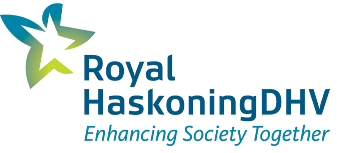 HaskoningDHV Czech Republic, spol. s r.o.Sokolovská 100/94, 186 00 Praha 8ÚZEMNÍ PLÁN ŽELEZNICE upravený NÁVRH DLE § 51 zákona č. 183/2006 Sb., o územním plánování a stavebním řádu, v platném znění ZADAVATEL A POŘIZOVATEL:Městský úřad ŽelezniceNáměstí Svobody 1 507 13 ŽelezniceUrčený zastupitel: Jiří Kazda, místostarostaOsoba vykonávající pořizovatelskou činnost: Ing. arch. Zdeňka TáborskáZPRACOVATEL:HaskoningDHV Czech Republic, spol. s.r.o.Sokolovská 100/94, 186 00 Praha 8Jednatel a ředitel společnosti Ing. Radim GillZPRACOVATELSKÝ TÝM:Zodpovědný projektant: RNDr. Milan Svoboda, autorizovaný architekt pro obor územní plánování ČKA. 02 463Urbanistická koncepce: Ing. arch. Mgr. Monika BoháčováDopravní infrastruktura: Ing. Jan CihlářTechnická infrastruktura: Ing. Václav Jetel, Ph.D., Ing. Václav Jetel st.Ochrana přírody a krajiny, ÚSES: RNDr. Milan SvobodaGrafické zpracování (GIS): Jakub Vik………………………………………………………………………………………….podpis a autorizační razítko zpracovatele SEZNAM DOKUMENTACE dle Přílohy č. 7 vyhlášky č. 500/2006 Sb.Územní plán Železnice – upravený návrh dle § 51 SZ Textová část Grafická částI.1 Výkres základního členění území 	1: 5 000 I.2a Hlavní výkres – způsob využití území 	1: 5 000I.2b Hlavní výkres – prostorové uspořádání území 	1: 5 000I.3 Výkres veřejně prospěšných staveb, opatření a asanací 	1: 5 000Územní plán Železnice – odůvodnění upraveného návrhu dle § 51 SZTextová část Grafická částII.1 Koordinační výkres 	1: 5 000 II.2 Výkres širších vztahů 	1 : 50 000II.3 Výkres předpokládaných záborů půdního fondu 	1 : 5 000 OBSAH textové části územního plánu VYMEZENÍ POJMŮ	1A.	VYMEZENÍ ZASTAVĚNÉHO ÚZEMÍ	5B.	ZÁKLADNÍ KONCEPCE ROZVOJE ÚZEMÍ OBCE, OCHRANY A ROZVOJE JEHO HODNOT	7B.1	Základní koncepce rozvoje území města	7B.2	Základní koncepce ochrany a rozvoje přírodních hodnot území	7B.3	Základní koncepce ochrany a rozvoje kulturních hodnot území1	8B.4	Základní koncepce ochrany a rozvoje civilizačních hodnot území	8C.	URBANISTICKÁ KONCEPCE, VČETNĚ VYMEZENÍ ZASTAVITELNÝCH PLOCH, PLOCH PŘESTAVBY A SYSTÉMU SÍDELNÍ ZELENĚ	11C.1	Návrh urbanistické koncepce	11C.2	Vymezení zastavitelných ploch	13C.3	Vymezení ploch přestavby	14C.4	Vymezení koridorů dopravní infrastruktury	14C.5	Vymezení systému sídelní zeleně	15D.	KONCEPCE VEŘEJNÉ INFRASTRUKTURY, VČETNĚ PODMÍNEK PRO JEJÍ UMÍSŤOVÁNÍ	17D.1	Dopravní infrastruktura	17D.1.1	Pozemní komunikace	17D.1.2	Doprava v klidu	17D.1.3	Veřejná hromadná doprava	17D.1.4	Dopravní vybavenost	18D.1.5	Pěší a cyklistická doprava	18D.1.6	Železniční doprava	18D.1.6	Letecká doprava	18D.2	Technická infrastruktura	18D.2.1	Vodní hospodářství	18D.2.2	Energetika	19D.2.3	Elektronické komunikace	20D.2.4	Odpadové hospodářství	20D.2.5	Stavby ke snižování ohrožení území živelními nebo jinými pohromami	20D.3	Občanské vybavení	20D.3.1	Veřejné vybavení	20D.3.2	Komerční vybavení	20D.3.3	Sport a volný čas	21D.3.4	Hřbitovy	21D.3.5	Ostatní občanské vybavení	21D.4	Veřejná prostranství	21D.5	Civilní ochrana	21E.	KONCEPCE USPOŘÁDÁNÍ KRAJINY, VČETNĚ VYMEZENÍ PLOCH A STANOVENÍ PODMÍNEK PRO ZMĚNY V JEJICH VYUŽITÍ, ÚZEMNÍ SYSTÉM EKOLOGICKÉ STABILITY, PROSTUPNOST KRAJINY, PROTIEROZNÍ OPATŘENÍ, OCHRANA PŘED POVODNĚMI, REKREACE, DOBÝVÁNÍ LOŽISEK NEROSTNÝCH SUROVIN, APOD.	23E.1	Koncepce uspořádání krajiny	23E.2	Ochrana krajinného rázu	23E.3	Plochy v krajině	23E.4	Územní systém ekologické stability	24E.5	Prostupnost krajiny	26E.6	Protierozní opatření	26E.7	Vodní režim a ochrana před povodněmi	26E.8	Rekreační využívání krajiny	26E.9	Dobývání nerostů	27F.	STANOVENÍ PODMÍNEK PRO VYUŽITÍ PLOCH S ROZDÍLNÝM ZPŮSOBEM VYUŽITÍ S URČENÍM PŘEVAŽUJÍCÍHO ÚČELU VYUŽITÍ (HLAVNÍ VYUŽITÍ), POKUD JE MOŽNÉ JEJ STANOVIT, PŘÍPUSTNÉHO VYUŽITÍ, NEPŘÍPUSTNÉHO VYUŽITÍ (VČETNĚ STANOVENÍ, VE KTERÝCH PLOCHÁCH JE VYLOUČENO UMÍSŤOVÁNÍ STAVEB, ZAŘÍZENÍ A JINÝCH OPATŘENÍ PRO ÚČELY UVEDENÉ V § 18 ODST. 5 STAVEBNÍHO ZÁKONA), POPŘÍPADĚ STANOVENÍ PODMÍNĚNĚ PŘÍPUSTNÉHO VYUŽITÍ TĚCHTO PLOCH A STANOVENÍ PODMÍNEK PROSTOROVÉHO USPOŘÁDÁNÍ, VČETNĚ ZÁKLADNÍCH PODMÍNEK OCHRANY KRAJINNÉHO RÁZU (NAPŘÍKLAD VÝŠKOVÉ REGULACE ZÁSTAVBY, CHARAKTERU A STRUKTURY ZÁSTAVBY, STANOVENÍ ROZMEZÍ VÝMĚRY PRO VYMEZOVÁNÍ STAVEBNÍCH POZEMKŮ A INTENZITY JEJICH VYUŽITÍ)	28F.1	Vymezení ploch a koridorů s rozdílným způsobem využití	28F.1.1	Plochy smíšené obytné - městské (SM)	29F.1.2	Plochy smíšené obytné - venkovské (SV)	29F.1.3	Plochy smíšené obytné - rekreační (SR)	30F.1.4	Bydlení městské a příměstské (BI)	30F.1.5	Bydlení venkovské (BV)	31F.1.6	Rekreace individuální (RI)	32F.1.7	Rekreace hromadná (RH)	32F.1.8	Rekreace v zahrádkových osadách (RZ)	33F.1.9	Občanské vybavení veřejné (OV)	33F.1.10	Sport (OS)	34F.1.11	Hřbitovy (OH)	34F.1.12	Občanské vybavení se specifickým využitím (OX)	34F.1.13	Veřejná prostranství (PV)	34F.1.14	Veřejná prostranství - komunikace (PX)	35F.1.15	Veřejná prostranství – veřejná zeleň (ZV)	35F.1.16	Silniční doprava (DS)	36F.1.17	Drážní doprava (DZ)	36F.1.18	Technická infrastruktura (TI)	37F.1.19	Nakládání s odpady (TO)	37F.1.20	Lehká výroba (VL)	37F.1.21	Drobná a řemeslná výroba (VD)	38F.1.22	Zemědělská výroba (VZ)	38F.1.23	Zeleň soukromá (ZS)	39F.1.24	Vodní plochy a toky (W)	39F.1.25	Plochy lesa (NL)	40F.1.26	Plochy smíšené nezastavěného území - přírodní (NSp)	40F.1.27	Plochy smíšené nezastavěného území – zemědělské (NSz)	40F.1.28	Plochy těžby nerostů – nezastavitelné (NT)	41F.1.29	Plochy těžby nerostů – zastavitelné (TZ)	41F.1.30	Podmínky využití koridorů pro umístění staveb dopravní infrastruktury - silniční	41F.2.	Podmínky prostorového uspořádání území	42F.2.1	K – kompaktní struktura	43F.2.2	R – rozvolněná struktura	43F.2.3	RU – rozvolněná struktura uzavřená	44F.2.4	RD – rozvolněná struktura drobná	45F.2.5	V – volná struktura	45F.2.6	A – areálová struktura	46F.2.7	D – drobná struktura solitérní	47G.	VYMEZENÍ VEŘEJNĚ PROSPĚŠNÝCH STAVEB, VEŘEJNĚ PROSPĚŠNÝCH OPATŘENÍ, STAVEB A OPATŘENÍ K ZAJIŠŤOVÁNÍ OBRANY A BEZPEČNOSTI STÁTU A PLOCH PRO ASANACI, PRO KTERÉ LZE PRÁVA K POZEMKŮM A STAVBÁM VYVLASTNIT	49G.1	Veřejně prospěšné stavby, pro které lze práva k pozemkům a stavbám vyvlastnit	49G.2	Veřejně prospěšná opatření, pro které lze práva k pozemkům a stavbám vyvlastnit	49H.	VYMEZENÍ VEŘEJNĚ PROSPĚŠNÝCH STAVEB A VEŘEJNÝCH PROSTRANSTVÍ, PRO KTERÉ LZE UPLATNIT PŘEDKUPNÍ PRÁVO, S UVEDENÍM, V ČÍ PROSPĚCH JE PŘEDKUPNÍ PRÁVO ZŘIZOVÁNO, PARCELNÍCH ČÍSEL POZEMKŮ, NÁZVU KATASTRÁLNÍHO ÚZEMÍ a případně dalších údajů podle § 5 odst. 1 katastrálního zákona	51I.	STANOVENÍ KOMPENZAČNÍCH OPATŘENÍ PODLE § 50 ODST. 6 STAVEBNÍHO ZÁKONA	53J.	 VYMEZENÍ PLOCH A KORIDORŮ ÚZEMNÍCH REZERV A STANOVENÍ MOŽNÉHO BUDOUCÍHO VYUŽITÍ, VČETNĚ PODMÍNEK PRO JEHO PROVĚŘENÍ	55K.	VYMEZENÍ PLOCH A KORIDORŮ, VE KTERÝCH JE ROZHODOVÁNÍ O ZMĚNÁCH V ÚZEMÍ PODMÍNĚNO DOHODOU O PARCELACI	57L.	VYMEZENÍ PLOCH A KORIDORŮ, VE KTERÝCH JE ROZHODOVÁNÍ O ZMĚNÁCH V ÚZEMÍ PODMÍNĚNO ZPRACOVÁNÍM ÚZEMNÍ STUDIE, STANOVENÍ PODMÍNEK PRO JEJÍ POŘÍZENÍ A PŘIMĚŘENÉ LHŮTY PRO A VLOŽENÍ DAT O TÉTO STUDII DO EVIDENCE ÚZEMNĚ PLÁNOVACÍ ČINNOSTI	59M.	VYMEZENÍ PLOCH A KORIDORŮ, VE KTERÝCH JE ROZHODOVÁNÍ O ZMĚNÁCH V ÚZEMÍ PODMÍNĚNO VYDÁNÍM REGULAČNÍHO PLÁNU, ZADÁNÍ REGULAČNÍHO PLÁNU V ROZSAHU PODLE PŘÍLOHY Č. 9, STANOVENÍ, ZDA SE BUDE JEDNAT O REGULAČNÍ PLÁN Z PODNĚTU NEBO NA ŽÁDOST, A U REGULAČNÍHO PLÁNU Z PODNĚTU STANOVENÍ PŘIMĚŘENÉ LHŮTY PRO JEHO VYDÁNÍ	61N.	STANOVENÍ POŘADÍ ZMĚN V ÚZEMÍ	63O.	VYMEZENÍ ARCHITEKTONICKY NEBO URBANISTICKY VÝZNAMNÝCH STAVEB, PRO KTERÉ MŮŽE VYPRACOVÁVAT ARCHITEKTONICKOU ČÁST PROJEKTOVÉ DOKUMENTACE JEN AUTORIZOVANÝ ARCHITEKT	65P. 	ÚDAJE O POČTU LISTŮ ÚZEMNÍHO PLÁNU A POČTU VÝKRESŮ K NĚMU PŘIPOJENÉ GRAFICKÉ ČÁSTI	67VYMEZENÍ POJMŮPro účely územního plánu se rozumí: areálem oplocený soubor pozemků, staveb a zařízení sloužící pro různé způsoby využití, zahrnující rovněž plochy zeleně, manipulační plochy, plochy pro parkování a odstavování vozidel uživatelů areálu apod.,mírou zastavění maximální procentní podíl zastavěné plochy objektu k celkové ploše pozemku, resp. vymezené plochy,komerční aktivitou souhrnné označení pro výrobu, služby komerčního charakteru, obchod a skladování, drobnou a řemeslnou výrobou zakázková či malosériová výroba s malými nároky na výměry výrobních a skladovacích ploch, zpravidla s nízkým počtem zaměstnanců v jednom podniku / závodě / zařízení a s malými nároky na dopravní obslužnost, zpravidla zcela bez nároků na dopravní obslužnost těžkou nákladní dopravou nad 6 t (dopravní obsluha zpravidla možná jen osobními automobily a malými nákladními automobily do 6 t); zpravidla má formu živnostenského podnikání fyzických osob; je zpravidla slučitelná s bydlením, nemá dopad na zvýšení dopravní zátěže území a svým charakterem a kapacitou nemění zásadně charakter území;drobným krajinným prvkem plocha či objekt převáženě přírodního charakteru zvyšující ekologickou stabilitu, biologickou rozmanitost a estetikou kvalitu krajiny, zlepšující vodní režim krajiny a zajišťující protierozní ochranu krajiny; příkladem jsou remízky, vegetační doprovody cest, solitérní stromy, zatravněné meze, travní pásy, malé vodní plochy přírodního charakteru, mokřady a plochy ladem ponechané půdy s vegetací převážně přírodního charakteru, koeficientem zeleně na rostlém terénu (KZ) poměr výměry plochy rostlého terénu ku celkové výměře dané plochy s rozdílným způsobem využití, pro níž je koeficient zeleně na rostlém terénu v územím plánu stanoven; manipulační plochou nezastavěná plocha určená pro pohyb či dočasné odstavení vozidel za účelem nakládky a vykládky zboží či osob nebo pro dočasné skladování materiálu na terénu;nerušící komerční aktivitou komerční aktivita, které nenarušuje negativně své okolí, neomezuje užívání staveb a zařízení ve svém okolí a nezhoršuje nad přípustnou míru životní prostředí okolního území a to stavebním řešením a technologií nezbytnými pro provádění komerční aktivity, vlastním provozem i obsluhou, zejména dopravní;nerušící výrobou komerční výrobní aktivita, které nenarušuje negativně své okolí, neomezují užívání staveb a zařízení ve svém okolí a nezhoršuje nad přípustnou míru životní prostředí okolního území a to stavebním řešením a technologií nezbytnými pro provádění výrobní aktivity, vlastním provozem i obsluhou, zejména dopravní,nezbytnou dopravní infrastrukturou dopravní infrastruktura místního významu sloužící výhradně pro uspokojení potřeb vymezené plochy s rozdílným způsobem využití, zajišťující její napojení a obsluhu;nezbytnou technickou infrastrukturou technická infrastruktura místního významu sloužící výhradně pro uspokojení potřeb vymezené plochy s rozdílným způsobem využití, zajišťující její napojení a obsluhu,ochrannou a izolační zelení zpravidla vzrostlá zeleň (stromy, keře) sloužící z důvodu hygienických a estetických zejména k odclonění rušivých výrobních či dopravních provozů od svého okolí;rekreační chatou– stavba pro individuální rekreaci se zastavěnou plochou nejvýše 80 m2, včetně verand, vstupů a podsklepených teras, má nejvýše jedno nadzemní podlaží a podkroví a může být podsklepená;rostlým terénem část zemského povrchu, pod níž není půdní profil oddělen od podloží žádnou stavbou a která umožňuje zdárný růst vegetace a vsak srážkových vod; stavebním zákonem zákon č. 183/2006 Sb., o územním plánování a stavebním řádu, v platném znění;systémem sídelní zeleně soubor vegetačních prvků v urbanizovaném prostředí s estetickou, rekreační, ekologickou a ochrannou funkcí,uživateli plochy osoby, které v dané ploše pracují a / nebo provozují svou podnikatelskou činnost a / nebo legálně využívají zařízení občanské vybavenosti a další zařízení v dané ploše,volnou krajinou území nacházející se mimo zastavěné území obce,zahrádkářskou chatou stavba pro individuální rekreaci umístění v zahrádkářské kolonii nebo v samostatné zahradě a sloužící k rekreaci a jako zázemí zahrádkářských aktivit se zastavěnou plochou maximálně 25 m2 a nejvýše jedním nadzemním podlažím.zařízením – soubor staveb, stavba nebo její část, které slouží převážně určitému využití.Zastupitelstvo města Železnice, příslušné podle § 6 odst. 5. písm. c) zákona č. 183/2006 Sb., o územním plánování a stavebním úřadu (stavební zákon), v platném znění, za použití § 43 odst. 4 stavebního zákona, §  přílohy č. 7 vyhlášky č. 500/2006 Sb., o územně analytických podkladech, územně plánovací dokumentaci a způsobu evidence územně plánovací činnosti, v platném znění, §  následujících zákona č. 500/2004 Sb., správní řád, v platném znění,vydává pro území města Železnice tvořené katastrálními územími Cidlina (617709), Těšín (751693), Zámezí (617725) a Železnice (796123)opatřením obecné povahy územně plánovací dokumentaciÚZEMNÍ PLÁN ŽELEZNICEv následujícím znění.A.	VYMEZENÍ ZASTAVĚNÉHO ÚZEMÍHranice zastavěného je v rozsahu zakresleném ve výkresu č. I.1 a v dalších výkresech grafické části územního plánu vymezena ve stavu ke dni 31. 5. 2016. B.	ZÁKLADNÍ KONCEPCE ROZVOJE ÚZEMÍ OBCE, OCHRANY A ROZVOJE JEHO HODNOTB.1	Základní koncepce rozvoje území města	Základními principy rozvoje území obce, které jsou uplatněny v tomto územním plánu a budou vždy respektovány při pořizování jeho změn a při řízeních o změnách v území obce, jsou:respektování polycentrické urbanistické struktury tvořené částmi Železnice, Březka, Cidlina, Doubravice, Pekloves, Těšín a Zámezí;soustředění územního rozvoje města přednostně do vnitřních rezerv a do ploch ve vazbě na zastavěná území, zabránění vzniku satelitní výstavby v krajině; rozvoj a zkvalitňování ploch bydlení a veřejných prostranství ve všech částech města;posilování části Železnice jako centra města, zkvalitňování stávající infrastruktury občanského vybavení, zejména obchodu, služeb, zařízení pro vzdělávání, tělovýchovu a sport, a infrastruktury cestovního ruchu;stabilizace a rozvoj výrobních činností, zejména v částech Železnice a Cidlina,stabilizace částí Březka, Těšín, Pekloves, Doubravice a Zámezí jako obytně – rekreačních sídel, podpora drobných živnostenských aktivit; zlepšování dopravní obslužnosti a prostupnosti území, zejména vybudování přeložky na silnici II/286 okolo části Železnice a zkvalitnění dostupnosti částí Březka a Těšín; posilování rekreačního využívání krajiny formou hromadné i individuální rekreace.B.2	Základní koncepce ochrany a rozvoje přírodních hodnot území	Při územím rozvoji obce a při rozhodování o změnách v území budou v souladu s obecně závaznými právními přepisy respektovány, chráněny a odpovídajícím způsobem využity dále uvedené přírodní hodnoty:volná krajina na území města vyjma ploch určených tímto územním plánem k zastavění;Geopark EGN / UNESCO Český ráj,přírodní památka Cidlinský hřeben,Evropsky významná lokalita soustavy Natura 2000 - CZ0510164 Kozlov- Tábor,významné krajinné prvky dle §3 a §4 zákona č. 114/1992 Sb., o ochraně přírody a krajiny, tedy vodní toky Cidlina, Doubravický potok a Ploužnický potok s přítoky a jejich údolní nivy, rybníky Valcha, Hluboký a další a plochy lesů,migračně významné území,skladebné části územního systému ekologické stability vymezené v kapitole E.3 Návrhu ÚP a v grafické části Návrhu ÚP – výkres I.2 Hlavní výkres,lokality se zvýšenou hodnotu krajinného rázu vymezené v kap. E.2 Návrhu ÚP,vodní zdroje,plochy zemědělské půdy v 1. a 2. třídě ochrany s výjimkou ploch určených tímto územním plánem k zastavění.Přírodní hodnoty budou chráněny před přímými i nepřímými vlivy z výstavby a dalších činností a aktivit souvisejícími se stavbami a s rozvojem obce, které by mohly ohrozit jejich celistvost, funkčnost či předmět ochrany dle příslušného obecně závazného předpisu. U přírodních hodnot, u nichž je dle příslušného předpisu stanoveno nebo vymezeno ochranné pásmo, se požadavky na ochranu vztahují i na toto ochranné pásmo.B.3	Základní koncepce ochrany a rozvoje kulturních hodnot území1	Při územím rozvoji města a při rozhodování o změnách v území budou v souladu s obecně závaznými právními přepisy respektovány, chráněny a odpovídajícím způsobem využívány dále uvedené kulturní hodnoty:městská památková zóna Železnice;nemovité kulturní památky stavebního charakteru evidované v rejstříku NPÚ,urbanisticky významné kompoziční prvky areál kostela se hřbitovem v Železnici, náměstí s okolními domy v Železnici a zástavba Těšína,architektonicky cenné stavby zakreslené ve výkresu II.1:d.1) selská stavení v části Březka,d.2) selské stavení v části Železnice,d.3) roubená chalupa v části Železnice,d.4) mlýn v části Železnice,d.5) městský dům v části Železnice,d.6) bývalé lázně v části Železnice,d.7) selské stavení v části Zámezí,d.8) roubená chalupa v části Těšín,d.9) roubená chalupa v části Cidlina,území s archeologickými nálezy.	Nová výstavba v plochách náležejících mezi kulturní hodnoty a v plochách v okolí kulturních hodnot stejně jako dostavba a přestavba objektů zařazených mezi kulturní hodnoty, bude navržena a realizována tak, aby svým hmotovým, materiálovým a barevným řešením nenarušila hmotové části staveb a území vč. významných pohledů a průhledů Návrhy a projekty na dostavby a přestavby staveb zařazených mezi kulturní hodnoty uvedených v bodě B04, v rozsahu dle kap. O, může zpracovat pouze autorizovaný architekt ČKA pro obor architektura nebo se všeobecnou působností. B.4	Základní koncepce ochrany a rozvoje civilizačních hodnot území	Při územím rozvoji města a při rozhodování v území budou v souladu s obecně závaznými právními přepisy respektovány, chráněny a odpovídajícím způsobem využívány dále uvedené civilizační hodnoty:síť silnic II. a III. třídy (II/286, III/2845,III/2846, III/2864, III/2867, III/2868, III/2869 a III/28610), regionální železniční tratě č. 041 a č. 064,místní a účelové komunikace,značené turistické trasy a naučné stezky,značená cyklistická trasa č. 4278,úpravna vody, čerpací stanice, vodojem a vodovodní řady,kanalizační síť a čistírna odpadních vod,energetické rozvody a transformační stanice,plynovodní zařízení a rozvody,telekomunikační zařízení a vedení,zařízení pro sběr a třídění odpadů,zařízení pro vzdělávání, tělovýchovu a sport,kulturní a církevní zařízení,zařízení komerčního občanského vybavení,areály hromadné rekreace,hřbitov,výrobní areály,veřejná prostranství a dětská hřiště.C.	URBANISTICKÁ KONCEPCE, VČETNĚ VYMEZENÍ ZASTAVITELNÝCH PLOCH, PLOCH PŘESTAVBY 
A SYSTÉMU SÍDELNÍ ZELENĚC.1	Návrh urbanistické koncepce Základní zásadou urbanistické koncepce je zajišťovat dlouhodobý udržitelný rozvoj území.Pro celé území města se stanovují tyto zásady urbanistické koncepce: území města bude rozvíjeno přednostně v rámci zastavěného území jednotlivých částí v plochách proluk a přestaveb;nová zástavba bude svou funkcí a charakterem respektovat velikost a význam příslušné části;nová zástavba bude hmotovým a výškovým uspořádáním respektovat charakter původní zástavby a zástavby v navazujícím zastavěném území;výstavba v nových zastavitelných plochách bude organizována tak, že bude vždy navazovat na pozemky již zastavěné.V části Železnice: je vymezen koridor pro umístění přeložky silnice II/286 ve východní poloze;je stabilizováno historické jádro se smíšeným využitím městského charakteru;je stabilizován areál kostela sv. Jiljí se hřbitovem a navazující objekt pro požární ochranu v ploše občanského vybavení – veřejná vybavenost;areály základní a mateřské školy a navazujícího sportoviště jsou stabilizovány v plochách občanského vybavení a chráněny jako nejvýznamnější zařízení občanského vybavení města;obytné území přiléhající k centru města z jižní strany a obytné území severně od centra města podél silnice II/286 a silnice ve směru Doubravice je stabilizováno a dále rozvíjeno v plochách smíšených obytných venkovského charakteru;obytná zástavba severně od centra města a východně od silnice II/286 je stabilizována a dále rozvíjena v plochách bydlení v rodinných domech – městské a příměstské;je stabilizována obytná zástavba okolo pily, nebude dále rozvíjena;je stabilizována izolovaná zástavba rodinného domu severně od zastavěného území při silnici na Doubravici;budou zachovány stávající plochy výroby, případný rozvoj zemědělského areálu je možný v jihovýchodním směru podél silnice III/2867;rekreační území na severozápadním okraji zástavby podél ul. Na Kopečku je stabilizováno a dále rozvíjeno jako plochy smíšené obytné – rekreační; rekreační území v zahrádkové osadě na východním okraji zástavby mezi ul. Za Hřištěm a Žižkova je určeno k přestavbě na plochu bydlení v rodinných domech až na hranici ul. Žižkova;rekreační území podél ul. U Habřiny je stabilizováno, včetně navazujícího obytného objektu, a dále rozvíjeno ve východním i západním směru v plochách staveb pro individuální rekreaci;rekreační areál Kemp Krokodýl je stabilizován v ploše staveb pro hromadnou rekreaci a bude dále rozvíjen v jižním a východním směru jako nejvýznamnější rekreační zařízení města;je potvrzen rekreační areál Ranč Na Kamenci a dále rozvíjen v západním směru až k vodnímu toku v ploše staveb pro hromadnou rekreaci;bezejmenná vodní nádrž na Doubravickém potoce a vodní nádrž Valcha na toku Cidliny jsou chráněny jako významné prostorotvorné prvky, včetně navazujících ploch zeleně;je stabilizován bývalý výrobní objekt u nádrže Valcha v ploše smíšené obytné venkovského charakteru;budou chráněny stávající plochy zeleně v sídle, zejména plocha veřejné zeleně v ul. Raisova, plocha zeleně v areálu hřbitova.V části Březka:urbanistickou osou území a nepřekročitelnou hranicí zástavby je tok Cidliny;je stabilizována stávající zástavba jako smíšené obytné – rekreační území;jsou stabilizovány izolované obytné objekty jako smíšené obytné území venkovského charakteru;nejsou vymezeny plochy pro další rozvoj zástavby.	V části Cidlina:jsou stabilizovány silnice III/2845 a III/28610 jako urbanistické osy území;je stabilizována stávající obytná zástavba centra Cidliny jako smíšené obytné území venkovského charakteru a je navrženo její doplnění na východním a západním okraji zastavěného území podél silnice III/2845;stávající areály výroby na severním okraji zástavby jsou stabilizovány v plochách drobné výroby a zemědělské výroby, bez možnosti rozšíření;jsou stabilizovány izolované obytné objekty severně od centra zástavby jako obytné území venkovského charakteru a smíšené obytné území venkovského charakteru a je navrženo jejich doplnění a propojení v ploše venkovského bydlení;jsou stabilizovány izolované obytné objekty jižně od centra zástavby jako smíšené obytné území venkovského charakteru a je navrženo jejich doplnění v ploše smíšené obytné venkovského charakteru;jsou stabilizovány izolované rekreační objekty západně od centra zástavby jako smíšené území obytné – rekreační;V části Doubravice:je stabilizována silnice III/28610 jako urbanistická osa zástavby;je stabilizována stávající obytná zástavba podél silnice III/28610 jako smíšené území venkovského charakteru a je navrženo její doplnění v proluce mezi stávající zástavbou a silnicí III/28610 v ploše smíšené obytné venkovského charakteru;je stabilizován rekreační objekt pod silnicí III/28610 jako území staveb pro rodinnou rekreaci;jsou stabilizovány izolované objekty v krajině jako smíšené území venkovského charakteru a smíšené území obytné – rekreační, bez možnosti rozšíření;je stabilizována plocha kamenolomu Doubravice a související objekty pro provoz kamenolomu jako plochy těžby nerostů.	V části Pekloves:je stabilizována silnice III/2845 jako urbanistická osa zástavby;je stabilizována stávající obytná zástavba jako smíšené obytné území venkovského charakteru;je stabilizován solitérní rekreační objekt severozápadně od zástavby Peklovsi jako smíšené území obytné – rekreační; je stabilizován solitérní obytný objekt severovýchodně od zástavby Peklovsi jako smíšené obytné území venkovského charakteru;je navrženo doplnění obytné zástavby podél východní hranice zastavěného území a silnice III/2845, v ploše smíšené obytné venkovského charakteru, a propojení až k solitérnímu obytnému objektu severně, v plochách smíšených obytných - rekreačních;je potvrzena lokalizace objektů pro rekreační bydlení podél východní hranice silnice III/2845 uvnitř zastavěného území, v ploše smíšené obytné - rekreační.	V části Těšín:náves s okolní zástavbou je chráněna jako jedinečná urbanistická hodnota;je stabilizována průjezdná komunikace v ploše veřejného prostranství jako základní osa zástavby;je stabilizována stávající obytná zástavba jako smíšené obytné území venkovského charakteru;je stabilizován izolovaný objekt venkovského bydlení na východní straně silnice II/286 jako smíšené obytné území venkovského charakteru;je navrženo doplnění obytné zástavby na jižním okraji zastavěného území v ploše smíšené obytné venkovského charakteru;je navrženo doplnění obytné zástavby na severozápadním okraji zastavěného území v ploše smíšené obytné venkovského charakteru;je navrženo doplnění obytné zástavby na jižním okraji katastrálního území Těšín, ve vazbě na správní a zastavěné území Valdic, v ploše bydlení v rodinných domech – městské a příměstské. 	V části Zámezí:je stabilizována silnice III/2845 jako urbanistická osa území;jsou chráněna veškerá veřejná prostranství, zajišťující dostupnost a prostupnost území;je stabilizována stávající obytná zástavba jako území smíšené obytné venkovského charakteru;je navrženo lokální doplnění obytné zástavby na východním okraji zastavěného území podél silnice III/2867 a na západním okraji zastavěného území podél toku Cidliny, v plochách smíšených obytných venkovského charakteru.C.2	Vymezení zastavitelných plochV rozsahu zakresleném ve výkrese I.1 - Výkres základního členění území jsou vymezeny následující zastavitelné plochy:C.3	Vymezení ploch přestavbyV rozsahu zakresleném ve výkrese I.1 - Výkres základního členění území jsou vymezeny následující plochy přestavby:C.4	Vymezení koridorů dopravní a technické infrastruktury V rozsahu zakresleném ve výkrese I.1 - Výkres základního členění území jsou vymezeny následující koridory pro umístění staveb dopravní infrastruktury:pro umístění technické infrastrukturyC.5	Vymezení systému sídelní zeleně (C13)	Systém sídelní zeleně je tvořen plochami zeleně v zastavěném území obce s návazností na systém zeleně ve volné krajině. Jsou do něj zařazeny:parkové plochy a liniové prvky zeleně (břehové porosty Cidliny) zařazené v plochách ZV – veřejná prostranství – veřejná zeleň, zeleň veřejných prostranství zařazených v plochách PV – veřejná prostranství,zeleň hřbitova zařazená v ploše OH – hřbitovy,doplňková sídelní zeleň, tedy doprovodná zeleň, zahrady, ochranná a izolační zeleň ap. v rámci dalších ploch s rozdílným způsobem využití v zastavěném území. Doplnění systému sídlení zeleně představují plochy Z01, Z02 a Z12 se způsobem využití ZS – zeleň soukromá. D.	KONCEPCE VEŘEJNÉ INFRASTRUKTURY, VČETNĚ PODMÍNEK PRO JEJÍ UMÍSŤOVÁNÍD.1	Dopravní infrastrukturaKoncepce dopravní infrastruktury je založena na stabilizaci významných dopravních tahů, komunikací nižších tříd, místních a účelových komunikací a vytvoření podmínek ke zlepšení prostupnosti města a krajiny. Graficky je znázorněna ve výkresech I.2a Hlavní výkres – způsob využití území a II.1 Koordinační výkres.D.1.1	Pozemní komunikaceNa území města jsou stabilizovány stávající silnice II. a III. třídy jako plochy silniční dopravy DS a místní a účelové komunikace jako veřejná prostranství - komunikace PX.Pro doplnění sítě pozemních komunikací jsou vymezeny:koridor X01 pro umístění přeložky silnice II/286 (obchvat Železnice),koridor X02 pro umístění přeložky silnice II/286 (obchvat Jičína),plocha přestavby P09 s využitím PX – veřejné prostranství - komunikace pro místní komunikaci pro dopravní obsluhu ploch přestavby P08 a P10,Zastavitelné plochy a plochy přestavby budou dopravně napojeny ze stávajících místních komunikací a veřejných účelových komunikací. Konkrétní místo napojení a systém vnitřní dopravní obsluhy ploch bude s ohledem na konkrétní prostorové podmínky určeno v rámci dokumentace pro řízení dle stavebního zákona.Územní plán vymezuje územní rezervu R01 pro trasu severní varianty kapacitní silnice S5.D.1.2	Doprava v kliduPotřeby dopravy v klidu budou na území města řešeny v souladu s podmínkami pro plochy s odlišným způsobem využití uvedenými v kapitole F.umístěním parkovacích stání v plochách veřejných prostranství (PV, PX) zejména v centrech částí města za podmínky, že parkovací stání nebudou omezovat pohyb pěších ev. cyklistů a nebudou ovlivňovat urbanistické a architektonické hodnoty sídel, umístěním parkovacích a odstavných stání na veřejně přístupných pozemcích v plochách s rozdílným způsobem využití, umístěním parkovacích a odstavných stání pro vlastníky a uživatele pozemků na pozemcích s omezenou přístupností (uvnitř areálů, na nádvořích a oplocených zahradách) s rozdílným způsobem využití, kde budou realizována parkovací a odstavná stání vlastníků a uživatelů pozemků. Pro plochy změn v území platí zásada zajištění odstavných stání na vlastních pozemcích.D.1.3	Veřejná hromadná dopravaStávající systém veřejné hromadné dopravy je stabilizován a zůstane zachován. D.1.4	Dopravní vybavenostNa území města jsou respektovány a stabilizovány plochy dopravních zařízení.D.1.5	Pěší a cyklistická dopravaNa území města jsou respektovány a stabilizovány místní a veřejně přístupné účelové komunikace umožňující pohyb cyklistů a pěších a vedení pěších turistických tras, značených cyklistických tras a naučné stezky jako plochy PX – veřejná prostranství - komunikace.Pro novou samostatně vedenou cyklostezku Železnice - Jičín jsou vymezeny zastavitelné plochy Z36, Z38 a plocha přestavby P11 s využitím PX – veřejná prostranství - komunikace.Další nové místní a účelové komunikace lze umístit podle potřeby v plochách s rozdílným způsobem využití v souladu s podmínkami využití těchto ploch uvedenými v kapitole F.D.1.6	Železniční dopravaNa území obce jsou respektovány a stabilizovány stávající funkční plochy železniční dopravy na drážních pozemcích železničních tratí č. 041 a č. 064. Nové zastavitelné plochy a plochy přestavby železniční dopravy vymezeny nejsou.Případná výstavba nových objektů pro bydlení v rámci ochranného pásma dráhy je možná jen za předpokladu prokázání splnění stanovených hygienických limitů hladin hluku v chráněných vnitřních i venkovních prostorech staveb a chráněných venkovních prostorech. V případě nesplnění požadovaných hygienických limitů hladin hluku budou potřebná protihluková opatření realizována na náklady investora budoucí výstavby.D.1.6	Letecká doprava Na území města se nenachází letiště ani jiné zařízení letecké dopravy.D.2	Technická infrastruktura Koncepce technické infrastruktury nepředstavuje systémové změny jednotlivých způsobů zabezpečení území technickou infrastrukturou. Zásady uspořádání technické infrastruktury jsou zobrazeny v grafické části ÚP, v Koordinačním výkrese. Územní plán respektuje ochranná a bezpečnostní pásma vedení a objektů technické infrastruktury podle platných právních předpisů.Při trasování inženýrských sítí v rozvojových plochách budou respektována pravidla koordinace vedení dle platných předpisů.D.2.1	Vodní hospodářstvíZásobování vodouRozvoj vodovodní soustavy bude realizován v souladu s Plánem rozvoje vodovodů a kanalizací Královéhradeckého kraje.Územní plán navrhuje v souladu s požadavky města a Programem rozvoje města Železnice rozšíření vodovodní sítě do sídel Pekloves Cidlina Těšín a Zámezí.Podmínkou realizace nové zástavby v zastavitelných plochách nad 0,4 ha je napojení jednotlivých staveb na veřejný vodovod.Napojení rozvojových ploch na veřejný vodovod bude provedeno ve veřejných prostorech.Při výstavbě v rozvojových plochách budou zajištěny dostatečné zdroje požární vody a přístup pro požární techniku podle platných předpisů. Územní plán chrání zdroje požární vody dle požárního řádu města, které musí být udržovány včetně jejich přístupových komunikací.KanalizaceRozvoj soustavy odvádění a čistění odpadních vod bude realizován v souladu s Plánem rozvoje vodovodů a kanalizací Královéhradeckého kraje.Územní plán navrhuje v souladu s Programem rozvoje města Železnice rozšíření kanalizační sítě v sídle Železnice tak, aby bylo možné napojit zastavitelné plochy a plochy přestavby a novou kanalizační síť v části Těšín. V ostatních částech se nenavrhuje dobudování kanalizace.Podmínkou realizace nové zástavby v zastavitelných plochách s výměrou nad 0,4 ha v části Železnice a v části Těšín je odvedení odpadní splaškové vody z jednotlivých staveb do veřejné kanalizace. V ostatních částech budou splaškové vody čištěny v domovních ČOV, pokud to místní podmínky dovolí. Připojení rozvojových ploch bude provedeno ve veřejných prostorech.Srážkové vody budou v maximální možné míře likvidovány přímo na pozemcích v místě spadu v souladu s platnou legislativou.D.2.2	EnergetikaZásobování elektrickou energiíÚzemní plán nenavrhuje zásadní změny systému zásobování elektrickou energií.Územní plán připouští, aby v územním řízení byly navrženy přeložky elektrického vedení, případně další úpravy na rozvodné síti, nezakreslené ve výkrese, za podmínek uvedených v části Odůvodnění.Zásobování plynemÚzemní plán nenavrhuje plynofikaci sídel mimo vlastní město Železnice. Územní plán nebrání v případě zájmu obyvatel případnému rozšíření plynofikace do dalších lokalit. Připojení rozvojových ploch bude provedeno přednostně STL plynovody s NTL regulací u každého objektu. V lokalitách, kde je stávající NTL rozvod, budou i rozvojové plochy napojeny na tento rozvod.Trasy napojení budou upřesněny v územním řízení tak, aby plynovody byly vedeny ve veřejných prostorech.Zásobování teplemKoncepce zásobování teplem zůstane zachována. Hlavním topným médiem je navržen zemní plyn, s výjimkou sídel, kde by plynofikace byla neefektivní. V těchto lokalitách budou upřednostňovány ekologicky příznivé obnovitelné zdroje energie.D.2.3	Elektronické komunikaceSoučasný systém elektronických komunikačních rozvodů a zařízení je stabilizován a zůstane zachován.V rámci územního řízení je nutno individuálně posoudit, zda nedochází k elektromagnetickému stínění nebo odrazům elektromagnetických vln podle § 100 odst. 9 zákona č. 127/2005 Sb., o elektronických komunikacích.D.2.4	Odpadové hospodářstvíStávající koncepce odpadového hospodářství je funkční a zůstane zachována.Územní plán vymezuje plochu P02 pro vybudování sběrného dvora.D.2.5	Stavby ke snižování ohrožení území živelními nebo jinými pohromamiPro snížení povodňového ohrožení města je navržena rekonstrukce vodního díla Valcha zahrnující navýšení hráze a zvětšení rozsahu vodní plochy v případě zvýšeného průtoku na Cidlině. Pro umístění těchto opatření je určen koridor X03. Další protipovodňová opatření nejsou navrhována.Stávající strouhy, příkopy a propustky pro odvod dešťových vod nesmí být rušeny a musí být řádně udržovány a to i na soukromých pozemcích a v zastavitelných plochách.D.3	Občanské vybaveníD.3.1	Veřejné vybaveníStávající stavby a zařízení pro veřejnou správu, kulturu, vzdělávání a zdravotní péči jsou ve městě zachovány a stabilizovány jako součást ploch smíšených obytných - městských (SM), smíšených obytných - venkovských (SV), ploch veřejného občanského vybavení (OV) a ploch pro sport (OS).Nové samostatné plochy pro veřejné vybavení se nevymezují.Stavby a zařízení veřejného občanské vybavení lze rekonstruovat, rozšiřovat, intenzifikovat či nově umístit v plochách smíšených obytných - městských (SM), v plochách smíšených obytných - venkovských (SV), v plochách veřejného občanského vybavení (OV), v plochách pro sport (OS) a v plochách výroby, a to za podmínek stanovených pro využití těchto ploch v kapitole F. D.3.2	Komerční vybaveníStávající stavby a zařízení pro obchod, stravování a ubytování jsou ve městě zachovány a stabilizovány jako součást ploch smíšených obytných - městských (SM), smíšených obytných - venkovských (SV), ploch městského a příměstského bydlení (BI) a ploch venkovského bydlení (BV).Nové samostatné plochy pro komerční vybavení se nevymezují.Stavby a zařízení pro obchod, stravování a ubytování lze rekonstruovat, rozšiřovat, intenzifikovat či nově umístit v plochách smíšených obytných - městských (SM), v plochách smíšených obytných - venkovských (SV), v plochách městského a příměstského bydlení (BI), v plochách venkovského bydlení (BV), v plochách pro sport (OS) a v plochách výroby, a to za podmínek stanovených pro využití těchto ploch v kapitole F. D.3.3	Sport a volný čas Stávající zařízení pro sport a volný čas jsou ve městě stabilizována jako součást ploch pro a sport (OS) a ploch pro hromadnou rekreaci (RH).Nové samostatné plochy pro sport se nevymezují.Zařízení pro sport a volný čas lze rekonstruovat, rozšiřovat, intenzifikovat či nově umístit v plochách smíšených obytných - městských (SM), v plochách smíšených obytných - venkovských (SV), v plochách veřejného občanského vybavení (OV), v plochách pro sport (OS), v plochách městského a příměstského bydlení (BI), v plochách venkovského bydlení (BV) a v plochách veřejných prostranství (PV, PX, ZV), a to za podmínek stanovených pro využití těchto ploch v kapitole F.D.3.4	HřbitovyStávající hřbitov je zachován a stabilizován jako plocha pro hřbitovy (OH). Nové plochy pro hřbitovy se nevymezují. D.3.5	Ostatní občanské vybaveníStávající zařízení občanského vybavení pro obranu státu je zachováno a stabilizováno jako plocha občanského vybavení se specifickým využitím (OX). Nové plochy občanského vybavení se specifickým využitím se nevymezují. D.4	Veřejná prostranstvíStávající veřejná prostranství na území města mimo pozemní komunikace uvedené v kap. D.1. jsou zachována a stabilizována buď jako plochy veřejných prostranství (PV) nebo jako přípustná součást dalších ploch s rozdílným způsobem využitím.Veřejná prostranství lze dále umístit, rekonstruovat, rozšiřovat nebo intenzifikovat ve všech plochách s rozdílným způsobem využití za podmínek stanovených pro využití těchto ploch v kapitole F. Nová veřejná prostranství budou závazně vymezena v rámci zastavitelných ploch smíšených obytných - městských (SM), ploch smíšených obytných - venkovských (SV), ploch městského a příměstského bydlení (BI), ploch venkovského bydlení (BV), ploch hromadné rekreace (RH) a ploch individuální rekreace (RI), a to v rozsahu 1000 m2 plochy veřejného prostranství na každé 2 ha zastavitelné plochy, přičemž do výměry veřejných prostranství se nezapočítávají pozemní komunikace. D.5	Civilní ochranaPostup při vzniku mimořádné události bude řešen v souladu s Havarijním a Krizovým plánem Královéhradeckého kraje a Požárním řádem města Železnice.Nouzové ukrytí, evakuace a ubytování obyvatelstva bude realizováno přednostně v areálech a zařízeních občanského vybavení v majetku města Železnice.Skladování materiálu civilní ochrany a humanitární pomoci bude realizováno přednostně v areálech a zařízeních občanského vybavení v majetku města Železnice.Budou respektovány zdroje vody pro hašení požárů, kterými jsou:rybník Valcha,hydrantová síť,požární nádrž v ul. Žižkova.E.	KONCEPCE USPOŘÁDÁNÍ KRAJINY, VČETNĚ VYMEZENÍ PLOCH A STANOVENÍ PODMÍNEK PRO ZMĚNY V JEJICH VYUŽITÍ, ÚZEMNÍ SYSTÉM EKOLOGICKÉ STABILITY, PROSTUPNOST KRAJINY, PROTIEROZNÍ OPATŘENÍ, OCHRANA PŘED POVODNĚMI, REKREACE, DOBÝVÁNÍ LOŽISEK NEROSTNÝCH SUROVIN, APOD.E.1	Koncepce uspořádání krajiny(E01)	Základní principem koncepce uspořádání krajiny je respektování a ochrana volné krajiny reprezentované nezastavěnými územími jako nedílné součásti území města tvořící spolu se zastavěným územím vyvážený a funkční celek. (E02)	Volná krajina je chráněna a rozvíjena zejména pro:zemědělskou a lesnickou činnost, rekreaci, sport a turistiku,zachování přírodního dědictví,přírodní procesy nezbytné pro obnovu přírodních zdrojů a zdravé a vyvážené životní prostředí.E.2	Ochrana krajinného rázu(E03)	Při územním rozvoji města a při činnostech s ním spojených budou respektována a chráněna krajinářsky exponovaná území s vysokou hodnotou krajinného rázu, kterými jsou:krajinný horizont Cidlinský hřbet tvořeným vrcholy Kozlov (606 m n. m., mimo území města) – Tábor (678 m n. m., mimo území města) – Hůra (519 m n. m.) - návrší Habřina (462 m n. m.) – Velká Lipina (412 m n. m.),krajinná osa řeky Cidliny a jejího údolí,krajinný předěl Na hvozdcích – svah nad Cidlinou,krajinný horizont svah od Těšína k údolí Ploužnickému potoku,krajinná dominanta Železný (370 m n. m.),krajinná osa Ploužnického potoka a jeho údolí s pozůstatky barokních úprav zejména v prostoru mezi Těšínem a Železnicí.E.3	Plochy v krajiněE.3.1	Vymezení ploch v krajině(E04)	Jako plochy v krajině jsou vymezeny všechny plochy mimo zastavěné území města a plochy zastavitelné a plochy přestavby vymezené mimo zastavěné území města. Jedná se o: plochy vodní a vodohospodářské: W – vodní plochy a toky, plochy lesní: NL – plochy lesní,plochy smíšené nezastavěného území:c.1) NSz - plochy smíšené nezastavěného území – zemědělské,c.2) NSp - plochy smíšené nezastavěného území – přírodní,plochy těžby nerostů: NT – těžby nerostů – nezastavitelné.(E05)	Plochy v krajině jsou vymezeny jako nezastavitelné a lze v nich připustit stavby dle § 18 odst. 5) stavebního zákona pouze v rozsahu stanoveném v podmínkách pro využití těchto ploch v kapitole F. Stavby dle § 18 odst. 5) stavebního zákona neuvedené v podmínkách pro využití ploch v krajině jsou vyloučeny. (E06)	V rozsahu zakresleném ve výkresu I.1 Výkres základního členění území 1: 5 000 jsou vymezeny tyto plochy změn v krajině:E.3.2	Specifické podmínky pro plochy v krajině (E07)	V plochách NSz – plochy smíšené nezastavěného území – zemědělské budou z důvodu zvýšení ekologické stability krajiny, ochrany půd a zvýšení biodiverzity zachovány ev. doplněny drobné krajinné prvky, vodní plochy a vodní toky. (E08)	Podél vodních toků bude ponechán volně přístupný pruh pro správu a údržbu toků v šíři minimálně: 8 m od břehové čáry u řeky Cidliny 6 m od břehové čáry u ostatních vodních toků včetně umělých. (E09)	V rámci ploch vodních a vodohospodářských (W) budou z důvodu zvýšení ekologické stability krajiny, ochrany vod a zvýšení biodiverzity zachovány ev. doplněny břehové porosty a další drobné krajinné prvky.E.4	Územní systém ekologické stabilityE.4.1	Skladebné části ÚSES(E10)	Na území města jsou upřesněny následně uvedené skladebné části územního systému ekologické stability na nadregionální a regionální úrovni, vymezeny následně uvedené skladebné části územního systému ekologické stability na lokální úrovni a stanoven cílový stav těchto skladebných částí:nadregionální ÚSES:regionální ÚSES:lokální ÚSES:E.4.2	Cílové využití a podmínky pro zajištění funkčnosti skladebných částí ÚSES(E11)	Cílové využití představuje konečný stav skladebných částí zajišťující v požadované míře ekologickou stabilitu a biologickou diverzitu. Cílové využití je určeno v souladu s vymezením způsobu využití jednotlivých ploch zahrnutých do skladebných částí ÚSES. Pro využití skladebných částí ÚSES jsou dále stanoveny tyto specifické podmínky:pro výsadby budou využity druhy dřevin odpovídající geograficky a ekologicky stanovišti,hospodářské využití plocha lesa a ploch zemědělských / trvalé travní porosty bude extenzívní.(E12) 	Ve skladebných částech ÚSES lze umístit stavby dle bodu (E06) pouze za podmínky, že neomezí funkčnost skladebné části v ÚSES jako celku.(E13)	Biologická a biotechnická opatření ve skladebných částech budou prováděna s ohledem na zajištění funkčnosti skladebných částí.(E14)	Vodní toky, které jsou součástí lokálních biokoridorů, budou ponechány v přírodě blízkém stavu koryta nebo budou k tomuto stavu navráceny. E.5	Prostupnost krajiny(E15)	Pro obsluhu pozemků a pro prostupnost krajiny zejména pro pěší a cyklisty jsou stabilizovány místní a účelové komunikace. Jsou vymezeny jako plochy PX – veřejná prostranství – komunikace.(E16)	Pro doplnění systému pěších a cyklistických stezek o novou cyklostezku Železnice - Jičín jsou vymezeny zastavitelné plochy Z36, Z38 a plocha přestavby P11 s využitím PX – veřejná prostranství - komunikace.(E17)	Místní a účelové komunikace mohou být rekonstruovány, upravovány a nově umístěny ve všech plochách s rozdílným způsobem využití za podmínek stanovených pro využití těchto ploch v kap. F.(E18)	Silnice a místní a účelové komunikace v nezastavitelném území budou opatřeny oboustrannou alejí s cílem snížení erozní ohroženosti a zvýšení estetických kvalit krajiny.E.6	Protierozní opatření(E19)	Specifická samostatná protierozní opatření nejsou vymezena. (E20)	K zajištění protierozní ochrany půd slouží plochy NSp – plochy smíšené nezastavěného území – přírodní a další drobné krajinné prvky tvořící součást ploch NSz - plochy smíšené nezastavěného území – zemědělské.(E21)	Protierozní mohou být realizovány v plochách NSp – plochy smíšené nezastavěného území – přírodní a NSz - plochy smíšené nezastavěného území – zemědělské dle potřeby.E.7	Vodní režim a ochrana před povodněmi(E22)	Pro ochranu území před povodněmi je navrženo retenční kapacity vodního díla Valcha (viz kap. D.2.5) (E23)	Pro zlepšení vodního režimu krajiny a eliminaci hrozby bleskových povodní a zaplavení při přívalových deštích se stanovují tyto požadavky:chránit a udržovat drobná protierozní a protipovodňová opatření v krajině, jako jsou drobné vodní nádrže, příkopy, odvodňovací strouhy, mokřady, propustky apod.zvyšovat retenční a akumulační schopnost realizací drobných krajinných prvků jako jsou remízy, vodní nádrže apod. zejména v plochách NSp – plochy smíšené nezastavěného území – přírodní a NSz - plochy smíšené nezastavěného území – zemědělské dle potřeby.E.8	Rekreační využívání krajiny(E24)	Na území města bude rekreační využití krajiny zaměřeno na cyklistickou a pěší turistiku a pobytovou hromadnou a individuální rekreaci. (E25)	Pro zajištění využití krajiny pro cyklistickou a pěší turistiku: je v rozsahu zakresleném ve výkresu I.2 stabilizován systém silnic, místních komunikací a veřejných účelových cest vymezených jako plochy DS - silniční doprava a PV – veřejná prostranství,jsou vymezeny zastavitelné plochy a plocha přestavby dle bodu (E17).(E26)	Pro zajištění využití krajiny pro pobytovou hromadnou rekreaci je stabilizován stávající rekreační areál v lokalitě pod Habřinou jako plocha RH – rekreace hromadná a je navrženo jeho rozšíření o plochu Z15. (E27)	Pro zajištění využití území pro rybářství pobytovou individuální rekreaci jsou stabilizovány stávající plochy s rekreačními chalupami a chatami jako ploch RH – rekreace hromadná, RZ – rekreace v zahrádkových osadách a SR – smíšené plochy obytné – rekreační. (E28) 	Pro rozšíření ploch individuální rekreace je navržena zastavitelná plocha Z13 se způsobem využití RI – rekreace individuální, plocha Z19 a plocha P01 se způsobem využití SR – smíšené plochy obytné – rekreační. Rekreační využití objektů je přípustné v plochách BV – bydlení venkovské a SV – plochy smíšené obytné – venkovské.E.9	Dobývání nerostů(E29)	Na území města je stabilizován stávající lom Doubravice jako plocha NT - plocha těžby nerostů – nezastavitelná. Rozšíření plochy těžby se nenavrhuje. F.	STANOVENÍ PODMÍNEK PRO VYUŽITÍ PLOCH S ROZDÍLNÝM ZPŮSOBEM VYUŽITÍ S URČENÍM PŘEVAŽUJÍCÍHO ÚČELU VYUŽITÍ (HLAVNÍ VYUŽITÍ), POKUD JE MOŽNÉ JEJ STANOVIT, PŘÍPUSTNÉHO VYUŽITÍ, NEPŘÍPUSTNÉHO VYUŽITÍ (VČETNĚ STANOVENÍ, VE KTERÝCH PLOCHÁCH JE VYLOUČENO UMÍSŤOVÁNÍ STAVEB, ZAŘÍZENÍ A JINÝCH OPATŘENÍ PRO ÚČELY UVEDENÉ V § 18 ODST. 5 STAVEBNÍHO ZÁKONA), POPŘÍPADĚ STANOVENÍ PODMÍNĚNĚ PŘÍPUSTNÉHO VYUŽITÍ TĚCHTO PLOCH A STANOVENÍ PODMÍNEK PROSTOROVÉHO USPOŘÁDÁNÍ, VČETNĚ ZÁKLADNÍCH PODMÍNEK OCHRANY KRAJINNÉHO RÁZU (NAPŘÍKLAD VÝŠKOVÉ REGULACE ZÁSTAVBY, CHARAKTERU A STRUKTURY ZÁSTAVBY, STANOVENÍ ROZMEZÍ VÝMĚRY PRO VYMEZOVÁNÍ STAVEBNÍCH POZEMKŮ A INTENZITY JEJICH VYUŽITÍ)F.1	Vymezení ploch a koridorů s rozdílným způsobem využitíJsou vymezeny tyto plochy a koridory s rozdílným způsobem využití:plochy smíšené obytné – městské (SM);plochy smíšené obytné – venkovské (SV);plochy smíšené obytné – rekreační (SR);bydlení městské a příměstské (BI);bydlení venkovské (BV);rekreace individuální (RI);rekreace hromadná (RH);rekreace v zahrádkových osadách (RZ);občanské vybavení veřejné (OV);sport (OS);hřbitovy (OH);občanské vybavení se specifickým využitím (OX);veřejná prostranství (PV);veřejná prostranství – komunikace (PX);veřejná prostranství – veřejná zeleň (ZV);silniční doprava (DS);drážní doprava (DZ);technická infrastruktura (TI);nakládání s odpady (TO);lehký průmysl (VL);drobná a řemeslná výroba (VD);zemědělská výroba (VZ);zeleň soukromá (ZS);vodní plochy a toky (W);plochy lesa (NL);plochy smíšené nezastavěného území - přírodní (NSp);plochy smíšené nezastavěného území - zemědělské (NSz);plochy těžby nerostů – nezastavitelné (NT);plochy těžby nerostů – zastavitelné (TZ);koridory dopravní infrastruktury (DS.k).F.1.1	Plochy smíšené obytné - městské (SM)Plochy smíšené obytné městské jsou určeny pro bydlení s integrovanou vybaveností celoměstského charakteru.Pro plochy smíšené obytné městské jsou stanoveny tyto obecné podmínky pro využití:hlavní využití:a.1)	bytové domy, víceúčelové domy, rodinné domy,a.2)	občanská vybavenost, zejména stavby pro vzdělávání a výchovu, sociální a zdravotní služby, veřejnou správu a služby, administrativu, tělovýchovu a sport, turistiku a cestovní ruch, kulturu a volný čas , obchod, ubytování, stravování služby apod.přípustné využití:b.1)	venkovní sportoviště a dětská hřiště sloužící zejména pro uspokojení potřeb obyvatel dané plochy,b.2)	veřejná prostranství vč. zeleně, mobiliáře a drobných staveb (přístřešky apod.), b.3)	místní a účelové komunikace zajišťující obsluhu pozemků a prostupnost území,b.4)	manipulační plochy, parkoviště na terénu pro potřeby uživatelů dané plochy, řadové garáže,b.5)	nezbytná vedení a zařízení technické infrastruktury,nepřípustné využití:c.1)	zařízení občanského vybavení areálového charakteru,c.2)	veškeré činnosti, které nejsou v souladu s hlavním, přípustným, popřípadě podmíněně přípustným využitím,c.3)	všechny činnosti, zařízení a stavby, jejichž negativní účinky na životní prostředí překračují limity stanovené příslušnými právními předpisy nad přípustnou míru,podmíněně přípustné využití – chovatelská a samozásobitelská činnost za podmínky, že svým provozováním nesnižuje kvalitu bydlení v okolním prostředí.F.1.2	Plochy smíšené obytné - venkovské (SV)Plochy smíšené obytné venkovské jsou určeny pro venkovské bydlení s integrovaným zemědělským hospodařením a komerčními aktivitami a pro rekreaci. Pro plochy smíšené obytné venkovské jsou stanoveny tyto obecné podmínky pro využití:hlavní využití: a.1)	rodinné domy venkovského charakteru se zahradami a dalším nezbytným zázemím (garáže, zahradní stavby),a.2)	rekreační objekty – chalupy se zahradami a dalším nezbytným zázemím (garáže, zahradní stavby),přípustné využití:b.1)	občanská vybavenost místního významu,b.2)	nerušící komerční aktivity, zejména drobná a řemeslná výroba a služby a zemědělská nerušící výroba,b.3)	venkovní sportoviště a dětská hřiště,b.4)	veřejná prostranství vč. zeleně, mobiliáře a drobných staveb (přístřešky apod.),b.5)	místní a účelové komunikace zajišťující obsluhu pozemků a prostupnost území,b.6)	samostatné zahrady s možností výstavby zahradních staveb (altány, přístřešky, skleníky) b.7)	nezbytná vedení a zařízení technické infrastruktury, nepřípustné využití:c.1)	samostatné objekty pro zemědělskou výrobu bez vazby na objekty bydlení,c.2)	veškeré činnosti, které nejsou v souladu s hlavním, přípustným, popřípadě podmíněně přípustným využitím,c.3)	všechny činnosti, zařízení a stavby, jejichž negativní účinky na životní prostředí překračují limity stanovené příslušnými právními předpisy nad přípustnou míru,podmíněně přípustné využití – není stanoveno,pro plochu Z06 se stanovuje specifická podmínka: využití a uspořádání plochy bude prověřeno v dalším stupni dokumentace dle stavebního zákona, kde bude na každé 2 ha plochy zajištěno 1000 m2 plochy veřejného prostranství a budou stanoveny podmínky pro jejich využití.F.1.3	Plochy smíšené obytné - rekreační (SR)Plochy smíšené obytné rekreační jsou určeny pro venkovské bydlení a pobytovou rekreaci. Pro plochy smíšené obytné venkovské jsou stanoveny tyto obecné podmínky pro využití:hlavní využití: a.1)	rodinné domy venkovského charakteru se zahradami a dalším nezbytným zázemím (garáže, zahradní stavby),a.2)	stavby pro rodinnou rekreaci se zahradami a dalším nezbytným zázemím (garáže, zahradní stavby),přípustné využití:b.1)	občanská vybavenost místního významu,b.2)	venkovní sportoviště a dětská hřiště,b.3)	veřejná prostranství vč. zeleně, mobiliáře a drobných staveb (přístřešky apod.),b.4)	místní a účelové komunikace zajišťující obsluhu pozemků a prostupnost území,b.5)	samostatné zahrady s možností výstavby zahradních staveb (altány, přístřešky, skleníky) b.6)	nezbytná vedení a zařízení technické infrastruktury, nepřípustné využití:c.1)	samostatné objekty pro zemědělskou výrobu,c.2)	veškeré činnosti, které nejsou v souladu s hlavním, přípustným, popřípadě podmíněně přípustným využitím,c.3)	všechny činnosti, zařízení a stavby, jejichž negativní účinky na životní prostředí překračují limity stanovené příslušnými právními předpisy nad přípustnou míru,podmíněně přípustné využití – není stanoveno.F.1.4	Bydlení městské a příměstské (BI)Plochy městského a příměstského bydlení jsou určeny pro bydlení v rodinných domech s příměsí nerušících obslužných funkcí místního významu.Pro plochy městského a příměstského bydlení jsou stanoveny tyto obecné podmínky pro využití:hlavní využití – rodinné domy, řadové domy, dvojdomy nebo samostatné domy, se zahradami a dalším nezbytným zázemím (garáže, zahradní stavby),přípustné využití:b.1)	nerušící komerční aktivity, zejména výroba a služby, b.2)	venkovní sportoviště a dětská hřiště sloužící zejména pro uspokojení potřeb obyvatel dané plochy,b.3)	veřejná prostranství vč. zeleně, mobiliáře a drobných staveb (přístřešky apod.), b.4) 	místní a účelové komunikace zajišťující obsluhu pozemků a prostupnost území,b.5)	manipulační plochy, parkoviště na terénu pro potřeby uživatelů dané plochy, řadové garáže,b.6)	nezbytná vedení a zařízení technické infrastruktury,nepřípustné využití:c.1)	zařízení občanského vybavení areálového charakteru,c.2)	veškeré činnosti, které nejsou v souladu s hlavním, přípustným, popřípadě podmíněně přípustným využitím,c.3)	všechny činnosti, zařízení a stavby, jejichž negativní účinky na životní prostředí překračují limity stanovené příslušnými právními předpisy nad přípustnou míru,podmíněně přípustné využití:d.1)	bytové domy; přípustné jsou pouze za podmínky, že svoji hmotou a uspořádáním nenaruší urbanistický ráz plochy,d.2)	chovatelská a pěstitelská činnost pro samozásobení za podmínky, že nesnižuje pohodu bydlení ve vymezené ploše.F.1.5	Bydlení venkovské (BV)Plochy bydlení venkovského jsou určeny pro bydlení v rodinných domech s možností integrace nerušících komerčních aktivit místního významu a doprovodnou vybaveností. Pro plochy bydlení venkovského jsou stanoveny tyto obecné podmínky pro využití:hlavní využití – rodinné domy, řadové domy, dvojdomy nebo samostatné domy, se zahradami a dalším nezbytným zázemím (garáže, zahradní stavby),přípustné využití:b.1)	nerušící komerční aktivity, zejména drobná a řemeslná výroba a služby,b.2)	zemědělská nerušící výroba integrovaná v objektech bydlení, b.3)	venkovní sportoviště a dětská hřiště sloužící zejména pro uspokojení potřeb obyvatel dané plochy,b.4)	veřejná prostranství vč. zeleně, mobiliáře a drobných staveb (přístřešky ap.), b.5) 	místní a účelové komunikace zajišťující obsluhu pozemků a prostupnost území,b.6)	manipulační plochy, parkoviště na terénu pro potřeby uživatelů dané plochy, řadové garáže,b.7)	nezbytná vedení a zařízení technické infrastruktury,nepřípustné využití:c.1)	zařízení občanského vybavení areálového charakteru,c.2)	veškeré činnosti, které nejsou v souladu s hlavním, přípustným, popřípadě podmíněně přípustným využitím,c.3)	všechny činnosti, zařízení a stavby, jejichž negativní účinky na životní prostředí překračují limity stanovené příslušnými právními předpisy nad přípustnou míru,podmíněně přípustné využití - bytové domy; přípustné jsou pouze za podmínky, že svoji hmotou a uspořádáním nenaruší urbanistický ráz plochy.F.1.6	Rekreace individuální (RI)Plochy rekreace individuální jsou určeny pro rodinnou rekreaci v individuálních objektech.Pro plochy rekreace jsou stanoveny tyto obecné podmínky pro využití:hlavní využití – stavby pro rodinnou rekreaci se zahradami a dalším nezbytným zázemím (garáže, zahradní stavby),přípustné využití:b.1)	rodinné domy,b.2)	dětská hřiště,b.3)	soukromé užitkové zahrady, sadyb.4)	veřejná prostranství vč. zeleně, mobiliáře a drobných staveb (přístřešky ap.)b.5)	místní a účelové komunikace zajišťující obsluhu pozemků a prostupnost území,b.6)	nezbytná vedení a zařízení technické infrastruktury,nepřípustné využití:c.1)	bytové domy,c.2)	chov hospodářských zvířat,c.3)	veškeré činnosti, které nejsou v souladu s hlavním a přípustným využitím,c.4)	všechny činnosti, zařízení a stavby, jejichž negativní účinky na životní prostředí překračují limity stanovené příslušnými právními předpisy nad přípustnou míru,podmíněně přípustné využití – není stanovenopro plochu Z13 se stanovuje specifická podmínka: ve vzdálenosti 30 m od hranice pozemků určených k plnění funkce lesa není přípustné umisťování jakýchkoliv staveb vyjma oplocení a staveb, které nejsou pevně spojené se zemí.F.1.7	Rekreace hromadná (RH)Plochy hromadné rekreace jsou určeny pro rekreaci v rekreačních areálech.Pro plochy hromadné rekreace jsou stanoveny tyto obecné podmínky pro využití:hlavní využití - rekreační areály se stavbami ubytovacích zařízení (autokemp, kemp, veřejné tábořiště, skupiny rekreačních chat či bungalovů vybavených pro přechodné ubytování) a služeb spojených s ubytováním a rekreací (zejména administrativa, stravování, sport, půjčovny sportovního vybavení apod.),přípustné využití:b.1)	přírodní koupaliště,b.2)	veřejná prostranství vč. zeleně, mobiliáře a drobných staveb (přístřešky ap.),b.3)	místní a účelové komunikace zajišťující obsluhu pozemků a prostupnost území,b.4)	manipulační plochy, parkoviště na terénu pro potřeby uživatelů dané plochy,b.5)	nezbytná vedení a zařízení technické infrastruktury,nepřípustné využití:c.1)	veškeré činnosti, které nejsou v souladu s hlavním a přípustným využitím,c.2)	všechny činnosti, zařízení a stavby, jejichž negativní účinky na životní prostředí překračují limity stanovené příslušnými právními předpisy nad přípustnou mírupodmíněně přípustné využití - další občanské vybavení za podmínky, že nesnižuje kvalitu prostředí ve vymezené ploše a je slučitelné s rekreačními aktivitamipro plochu Z15 se stanovují specifické podmínky: e.1)	ve vzdálenosti 30m od hranice pozemků určených k plnění funkce lesa není přípustné umisťování jakýchkoliv staveb vyjma oplocení a staveb, které nejsou pevně spojené se zemí; e.2)	využití a uspořádání plochy bude prověřeno v dalším stupni dokumentace dle stavebního zákona, kde bude na každé 2 ha plochy zajištěno 1000 m2 plochy veřejného prostranství a budou stanoveny podmínky pro jejich využití.F.1.8	Rekreace v zahrádkových osadách (RZ)Plochy rekreace v zahrádkových osadách jsou určeny pro rekreaci v zahrádkových chatách a provozování zahrádkářských aktivit.Pro plochy rekreace jsou stanoveny tyto obecné podmínky pro využití:hlavní využití – plochy pro provozování rekreačních aktivit a využívání volného času v kombinaci se zahrádkářskou činností, zahrádkářské osady a kolonie,přípustné využití:b.1)	zahrádkářské chaty a související hospodářské objekty spojené s aktivitami v zahrádkářské osadě,b.2)	soukromé užitkové zahrady, sady,b.3)	ochranná a izolační zeleň,b.4)	vodní plochy a toky,b.5)	veřejná prostranství vč. zeleně, mobiliáře a drobných staveb (přístřešky ap.),b.6)	místní a účelové komunikace zajišťující obsluhu pozemků a prostupnost území,b.7)	nezbytná vedení a zařízení technické infrastruktury,nepřípustné využití:c.1)	skupinové (řadové) garáže, hromadné garáže (parkovací domy) a podzemníhromadné garáže jako samostatné stavby,c.2)	stavby pro bydlení,c.3)	veškeré činnosti, které nejsou v souladu s hlavním a přípustným využitím,c.4)	všechny činnosti, zařízení a stavby, jejichž negativní účinky na životní prostředí překračují limity stanovené příslušnými právními předpisy nad přípustnou míru,podmíněně přípustné využití – není stanoveno.F.1.9	Občanské vybavení veřejné (OV)Plochy veřejného občanského vybavení jsou určeny pro veřejně dostupnou vybavenost místního i nadmístního významu včetně nezbytného zázemí.Pro plochy veřejné vybavenosti jsou stanoveny tyto obecné podmínky pro využití:hlavní využití - občanská vybavenost, zejména stavby pro vzdělávání a výchovu, sociální a zdravotní služby, veřejnou správu a administrativu, tělovýchovu a sport, turistiku a cestovní ruch, kulturu a volný čas,přípustné využití:b.1)	občanské vybavení komerční jako doplňkové k občanskému vybavení veřejnému,b.2)	kanceláře zařízení občanského vybavení, hygienická zařízení, šatny, byt správce,b.3)	prodej a služby,b.4)	veřejná prostranství vč. zeleně, mobiliáře a drobných staveb (přístřešky apod.),b.5)	místní a účelové komunikace zajišťující obsluhu pozemků a prostupnost území,b.6)	manipulační plochy, parkoviště na terénu pro potřeby uživatelů dané plochy,b.7)	nezbytná vedení a zařízení technické infrastruktury,nepřípustné využití:c.1)	veškeré činnosti, které nejsou v souladu s hlavním a přípustným využitím,c.2)	všechny činnosti, zařízení a stavby, jejichž negativní účinky na životní prostředí překračují limity stanovené příslušnými právními předpisy nad přípustnou míru,podmíněně přípustné využití – není stanoveno.F.1.10	Sport (OS)Plochy pro sport jsou určeny pro sportoviště a lze v nich umístit:sportovní haly, koupaliště, otevřená hřiště a další sportoviště,kanceláře sportovního zařízení, hygienická zařízení, šatny, byt správce, dočasné ubytování sportovců,související prodej a služby,doprovodnou zeleň a nezbytný mobiliář,komunikace a manipulační plochy, parkoviště na terénu pro potřeby uživatelů dané plochy,nezbytná vedení a zařízení technické infrastruktury.Umístění staveb a zařízení nesouvisejících se sportovním využití ploch je nepřípustné.F.1.11	Hřbitovy (OH)Plochy pro hřbitovy jsou určeny pro veřejně přístupné funkční i pietně upravené hřbitovy a lze v nich umístit:pohřebiště doprovodné stavby (sakrální stavby, zázemí hřbitova),doprovodnou zeleň a nezbytný mobiliář,komunikace a manipulační plochy, parkoviště na terénu pro potřeby uživatelů dané plochy,nezbytná vedení a zařízení technické infrastruktury.Umístění staveb a zařízení nesouvisejících s funkcí hřbitova je nepřípustné.F.1.12	Občanské vybavení se specifickým využitím (OX)Plochy pro občanské vybavení se specifickým využitím jsou určeny pro zařízení pro obranu státu a lze v nich umístit:stavební objekty určené pro obranu státu,kanceláře zařízení občanského vybavení, hygienická zařízení, šatny, ,plochy zeleně,doprovodnou zeleň a nezbytný mobiliář,komunikace a manipulační plochy, parkoviště na terénu pro potřeby uživatelů dané plochy,nezbytná vedení a zařízení technické infrastruktury.Umístění staveb a zařízení nesouvisejících se sportovním využití ploch je nepřípustné.F.1.13	Veřejná prostranství (PV)Plochy veřejných prostranství jsou určeny pro veřejné prostory s významnou prostorotvornou funkcí zejména v centrálních částech sídel.Pro plochy veřejných prostranství jsou stanoveny tyto obecné podmínky pro využití:hlavní využití – veřejně přístupná prostranství, zejména náměstí, návsi a další veřejně přístupná prostranství,přípustné využití:b.1)	plochy zeleně,b.2)	místní komunikace III. a IV. třídy a účelové komunikace, b.3)	komunikace pro pěší a cyklisty,b.4)	parkoviště,b.5)	autobusové zastávky, b.6)	venkovní sportoviště a dětská hřiště,b.7)	drobná architektura a mobiliář,b.8)	drobné vodní prvky (fontány, kašny apod.)b.9)	nezbytná vedení a zařízení technické infrastruktury, nepřípustné využití:c.1)	stavby pro prodej, c.2)	veškeré činnosti, které nejsou v souladu s hlavním, přípustným, popřípadě podmíněně přípustným využitím,c.3)	všechny činnosti, zařízení a stavby, jejichž negativní účinky na životní prostředí překračují limity stanovené příslušnými právními předpisy nad přípustnou míru,podmíněně přípustné využití – není stanoveno.F.1.14	Veřejná prostranství - komunikace (PX)Plochy veřejných prostranství - komunikace jsou určeny pro veřejné užití, pro pohyb, pobyt a volnočasové aktivity obyvatel města a jejích návštěvníků.Pro plochy veřejných prostranství jsou stanoveny tyto obecné podmínky pro využití:hlavní využití – veřejně přístupná prostranství, zejména náměstí, návsi, ulice, cyklostezky, stezky pro chodce a cyklisty, cesty v krajině a další veřejně přístupná prostranství,přípustné využití:b.1)	plochy zeleně,b.2)	místní komunikace III. a IV. třídy a účelové komunikace, b.3)	komunikace pro pěší a cyklisty,b.4)	parkoviště,b.5)	autobusové zastávky, b.6)	venkovní sportoviště a dětská hřiště,b.7)	drobná architektura a mobiliář,b.8)	nezbytná vedení a zařízení technické infrastruktury, nepřípustné využití:c.1)	stavby pro prodej, c.2)	veškeré činnosti, které nejsou v souladu s hlavním, přípustným, popřípadě podmíněně přípustným využitím,c.3)	všechny činnosti, zařízení a stavby, jejichž negativní účinky na životní prostředí překračují limity stanovené příslušnými právními předpisy nad přípustnou míru,podmíněně přípustné využití – není stanoveno,pro plochu Z38 se stanovuje specifická podmínka koordinace s koridory dopravní infrastruktury X01 (obchvat Železnice) a X02 (obchvat Jičína).F.1.15	Veřejná prostranství – veřejná zeleň (ZV)Plochy veřejné zeleně jsou určeny pro veřejné užití, pro pohyb, pobyt a volnočasové aktivity obyvatel města a jejích návštěvníků.Pro plochy veřejných prostranství jsou stanoveny tyto obecné podmínky pro využití:hlavní využití – veřejně přístupná prostranství zahrnující jako nedílnou součást a.1)	krajinářsky upravené porosty,a.2)	drobnou architekturu a mobiliář, a.3)	zpevněné nebo nezpevněné plochy pro pohyb osobpřípustné využití:b.1)	venkovní sportoviště a dětská hřiště,b.2)	komunikace pro chodce a cyklisty,b.3)	vodní plochy a toky,b.4)	parkoviště na terénu pro potřeby uživatelů dané plochy,b.5)	nezbytná vedení a zařízení technické infrastruktury, nepřípustné využití:c.1)	stavby pro prodej, c.2)	veškeré činnosti, které nejsou v souladu s hlavním, přípustným, popřípadě podmíněně přípustným využitím,c.3)	všechny činnosti, zařízení a stavby, jejichž negativní účinky na životní prostředí překračují limity stanovené příslušnými právními předpisy nad přípustnou míru,podmíněně přípustné využití – není stanoveno.V plochách, které jsou součástí skladebných částí ÚSES, musí být respektovány požadavky cílového využití a zajištění funkčnosti skladebných částí ÚSES.Výsadby v plochách zeleně zasahujících do záplavového území budou respektovat podmínky ochrany území před povodněmi.F.1.16	Silniční doprava (DS)Plochy pro silniční dopravu jsou určené pro obsluhu území automobilovou, autobusovou, cyklistickou a pěší dopravou a pro zajištění širších dopravních vztahů a lze v nich umístit:dálnice, silnice I., II. a III. třídy a místní komunikace,komunikace pro pěší a cyklisty,plochy a zařízení dopravní vybavenosti (autobusové zastávky, čerpací stanice pohonných hmot),nezbytný mobiliář,doprovodnou zeleň,nezbytná vedení a zařízení technické infrastruktury.Umístění staveb a zařízení nesouvisejících se silniční dopravou je nepřípustné.F.1.17	Drážní doprava (DZ)Plochy pro železniční dopravu jsou určené pro obsluhu území železniční dopravou a pro zajištění širších dopravních vztahů a lze v nich umístit:kolejiště železniční dráhy,vlaková nádraží, stanice, zastávky, nástupiště, provozní a správní budovy dráhy,doprovodnou zeleň,komunikace a manipulační plochy, parkoviště na terénu pro potřeby uživatelů dané plochy,veřejná prostranství vč. zeleně, mobiliáře a drobných staveb (přístřešky ap.),nezbytná vedení a zařízení technické infrastruktury.Umístění staveb a zařízení nesouvisejících s drážní dopravou je nepřípustné.F.1.18	Technická infrastruktura (TI)Plochy technické infrastruktury jsou určené pro zásobování území vodu, odvod a čištění odpadních vod, pro zásobování plynem, elektrickou energií, pro zajištění obsluhy území elektronickými komunikacemi, zpracování odpadů a pro zajištění širších vztahů v oblasti technické infrastruktury a lze v nich umístit:stavby a zařízení technické infrastruktury, pro niž je plocha určena, hygienická zařízení,doprovodnou zeleň,komunikační a manipulační plochy, parkoviště na terénu pro potřeby uživatelů dané plochy,nezbytné liniové trasy a plochy další technické infrastruktury.Umístění staveb a zařízení nesouvisejících s technickou infrastrukturou je nepřípustné.F.1.19	Nakládání s odpady (TO)Plochy pro nakládání s odpady jsou určené pro stavby a zařízení ke zpracování odpadů a lze v nich umístit:stavby a zařízení pro nakládání s odpady, kancelář zařízení pro nakládání s odpady, hygienická zařízení, ,doprovodnou, ochrannou a izolační zeleň,komunikační a manipulační plochy, parkoviště na terénu pro potřeby uživatelů dané plochy,nezbytné liniové trasy a plochy další technické infrastruktury.Umístění staveb a zařízení nesouvisejících s technickou infrastrukturou je nepřípustné.F.1.20	Lehká výroba (VL)Plochy lehké výroby jsou určeny pro komerční aktivity, zejména výrobní a skladovací, jejichž negativní vliv nad přípustnou mez nepřekračuje hranice areálu. Pro plochy lehké výroby jsou stanoveny tyto obecné podmínky pro využití:hlavní využití: a.1)	stavby a zařízení pro lehkou výrobu, a.2)	stavby a zařízení pro skladování,přípustné využití:b.1)	stavby a zařízení drobné a řemeslné výroby,b.2)	zpracování dřeva, b.3)	zázemí výrobních a skladovacích aktivit (garáže, kanceláře, šatny, zabezpečení, péče o zaměstnance, služební byty a ubytování, vzorkovny a prodejny apod.),b.4)	čerpací stanice pohonných hmot,b.5)	doprovodná a ochranná zeleň,b.6)	komunikace a manipulační plochy, parkoviště na terénu pro potřeby uživatelů dané plochy,b.7)	plochy zeleně,b.9)	vodní plochy,b.10)	nezbytná vedení a zařízení technické infrastruktury,nepřípustné využití:c.1)	stavby a zařízení pro likvidaci nebezpečného odpadu,c.2)	veškeré činnosti, které nejsou v souladu s hlavním, přípustným, popřípadě podmíněně přípustným využitím,c.3)	všechny činnosti, zařízení a stavby, jejichž negativní účinky na životní prostředí překračují limity stanovené příslušnými právními předpisy nad přípustnou míru,podmíněně přípustné využití – fotovoltaická zařízení pro výrobu elektrické energie za podmínky umístění fotovoltaických panelů na střechách výrobních a skladových objektů.F.1.21	Drobná a řemeslná výroba (VD)Plochy drobné a řemeslné výroby jsou určeny pro komerční aktivity, zejména pro drobnou a řemeslnou výrobu a i služby.Pro plochy drobné a řemeslné výroby jsou stanoveny tyto obecné podmínky pro využití:hlavní využití: a.1)	stavby a zařízení pro drobnou a řemeslnou výrobu a služby a.2)	stavby a zařízení pro skladování,přípustné využití:b.1)	zemědělská a zahradnická výroba, zpracování plodin, zpracování dřeva, b.2)	zázemí výrobních a skladovacích aktivit (garáže, kanceláře, šatny, zabezpečení, péče o zaměstnance, služební byty a ubytování, vzorkovny a prodejny apod.),b.3)	čerpací stanice pohonných hmotb.4)	doprovodná a ochranná zeleň,b.5)	komunikace a manipulační plochy, parkoviště na terénu pro potřeby uživatelů dané plochy,b.6)	plochy zeleně,b.7)	vodní plochy,b.8)	nezbytná vedení a zařízení technické infrastruktury,nepřípustné využití:c.1)	stavby a zařízení pro likvidaci nebezpečného odpadu,c.2)	veškeré činnosti, které nejsou v souladu s hlavním, přípustným, popřípadě podmíněně přípustným využitím,c.3)	všechny činnosti, zařízení a stavby, jejichž negativní účinky na životní prostředí překračují limity stanovené příslušnými právními předpisy nad přípustnou míru,podmíněně přípustné využití - fotovoltaická zařízení pro výrobu elektrické energie za podmínky umístění fotovoltaických panelů na střechách výrobních a skladových objektů.F.1.22	Zemědělská výroba (VZ)Plochy zemědělské výroby jsou určeny pro zemědělské, lesnické a rybářské hospodaření. Pro plochy zemědělské výroby jsou stanoveny tyto obecné podmínky pro využití:hlavní využití: a.1)	stavby a zařízení pro kapacitní chov hospodářských zvířat, a.2)	stavby a zařízení pro skladování a zpracování plodin,přípustné využití:b.1)	stavby a zařízení pro doprovodnou řemeslnou výrobu, b.2)	stavby a zařízení zahradnické výroby,b.3)	zázemí výrobních a skladovacích aktivit (garáže, kanceláře, šatny, zabezpečení, péče o zaměstnance, služební byty a ubytování, vzorkovny a prodejny apod.),b.4)	plochy zeleně,b.5)	vodní plochy,b.6)	samostatné zahrady a sady včetně zahradních staveb, skleníků a přístřešků,b.7)	komunikace a manipulační plochy, parkoviště na terénu pro potřeby uživatelů dané plochy,b.8)	nezbytná vedení a zařízení technické infrastruktury,nepřípustné využití:c.1)	stavby a zařízení pro likvidaci nebezpečného odpadu,c.2)	veškeré činnosti, které nejsou v souladu s hlavním, přípustným, popřípadě podmíněně přípustným využitím,c.3)	všechny činnosti, zařízení a stavby, jejichž negativní účinky na životní prostředí překračují limity stanovené příslušnými právními předpisy nad přípustnou míru,podmíněně přípustné využití:d.1)	fotovoltaická zařízení pro výrobu elektrické energie za podmínky umístění fotovoltaických panelů na střechách výrobních a skladových objektů,d.2)	rodinné domy za podmínky, že budou doprovodnou stavbou staveb a zařízení pro zemědělskou činnost.F.1.23	Zeleň soukromá (ZS)Plochy pro zeleň soukromou jsou určeny pro soukromé zahrádkářské či sadovnické využití, popř. volnočasové aktivity, a lze v nich umístit:zahradní a sadovnické kultury,zahradní stavby (altány, přístřešky), skleníky,nezpevněné sportovní plochy,účelové komunikace,vodní prvky, nezbytný mobiliář,nezbytná vedení a zařízení technické infrastruktury.Umístění staveb a zařízení nesouvisejících s funkcí zeleně soukromé je nepřípustné.V plochách zeleně soukromé, které jsou součástí skladebných částí ÚSES, musí být respektovány požadavky cílového využití a zajištění funkčnosti skladebných částí ÚSES.Pro plochy Z01 a Z12 se stanovuje tato specifická podmínka - ve vzdálenosti 30 m od hranice pozemků určených k plnění funkce lesa není přípustné umisťování jakýchkoliv staveb vyjma oplocení a staveb, které nejsou pevně spojené se zemí.F.1.24	Vodní plochy a toky (W)Vodní plochy a toky jsou určeny pro stabilizaci hydrologického režimu krajiny, pro rybářskou produkci, rekreační využití a plnění dalších funkcí a lze je využít pro:vodní plochy a toky,doprovodné stromové, keřové nebo bylinné porosty přírodního charakteru,stavby umístitelné v nezastavěném území (§ 18 odst. 5 stavebního zákona):c.1)	nezbytné stavby a zařízení pro vodní hospodářství (jezy, stavidla, hráze, mola přemostění, lávky),c.2)	stavby určené ke snížení nebezpečí ekologických a přírodních katastrof a pro odstraňování jejích důsledků, c.3)	účelové komunikace,c.4)	stavby pro rekreační využití - komunikace pro chodce a cyklisty, přístřešky, odpočívadla,c.5)	 stavby pro rekreační využití – přístřešky, mola, c.6)	nezbytná vedení a zařízení technické infrastruktury.Umístění staveb a zařízení nesouvisejících s funkcí vodních ploch a toků je nepřípustné.V plochách toků a vodních ploch, které jsou součástí skladebných částí ÚSES, musí být respektovány požadavky cílového využití a zajištění funkčnosti skladebných částí ÚSES.F.1.25	Plochy lesa (NL)Plochy lesa jsou určeny pro lesnickou produkci a plnění dalších funkcí lesa a lze je využít pro:lesní porosty,louky a pastviny pro myslivecké užití,lesní školky,stavby umístitelné v nezastavěném území (§ 18 odst. 5 stavebního zákona):d.1)	nezbytné stavby a zařízení pro lesní výrobu,d.2)	stavby určené ke snížení nebezpečí ekologických a přírodních katastrof a pro odstraňování jejích důsledků, d.3)	účelové komunikace s možným vedením stezek pro pěší a cyklisty,d.4)	stavby pro rekreační využití - přístřešky, odpočívadla,d.5)	nezbytná vedení a zařízení technické infrastruktury.vodní plochy a toky, Umístění staveb a zařízení nesouvisejících s funkcí lesních ploch je nepřípustné.V plochách lesa, které jsou součástí skladebných částí ÚSES, musí být respektovány požadavky cílového využití a zajištění funkčnosti skladebných částí ÚSES.F.1.26	Plochy smíšené nezastavěného území - přírodní (NSp)Plochy smíšené nezastavěného území - přírodní jsou určeny pro zvýšení ekologické stability a biologické diverzity krajiny, pro zajištění protierozní ochrany a ochranu krajinného rázu a lze je využít pro:stromové, keřové a bylinné porosty přírodního charakteru,extenzivně využívané travní porosty,nezbytný mobiliář,stavby umístitelné v nezastavěném území (§ 18 odst. 5 stavebního zákona):d.1)	stavby určené ke snížení nebezpečí ekologických a přírodních katastrof a pro odstraňování jejích důsledků, d.2)	stavby pro ochranu přírodyd.3)	stavby pro rekreační využití - komunikace pro chodce a cyklisty,d.4)	nezbytná vedení a zařízení technické infrastruktury.Umístění staveb a zařízení nesouvisejících s funkcí přírodních ploch smíšených nezastavěného území je nepřípustné.V plochách smíšených nezastavěného území - přírodních, které jsou součástí skladebných částí ÚSES, musí být respektovány požadavky cílového využití a zajištění funkčnosti skladebných částí ÚSES.Výsadby v plochách zeleně přírodního charakteru zasahujících do záplavového území budou respektovat podmínky ochrany území před povodněmi.F.1.27	Plochy smíšené nezastavěného území – zemědělské (NSz)Plochy smíšené nezastavěného území - zemědělské jsou určeny pro intenzivní zemědělskou popř. lesnickou produkci a plnění dalších funkcí krajiny a lze je využít pro:dočasné a trvalé zemědělské kultury,lesní porosty,stavby umístitelné v nezastavěném území (§ 18 odst. 5 stavebního zákona):c.1)	přístřešky pro dočasné skladování plodin či pro úkryt hospodářských zvířat, c.2)	stavby určené ke snížení nebezpečí ekologických a přírodních katastrof a pro odstraňování jejích důsledků, c.3)	účelové komunikace,c.4)	stavby pro rekreační využití - komunikace pro chodce a cyklisty, přístřešky, odpočívadla,c.5)	nezbytná vedení a zařízení technické infrastruktury.drobné krajinné prvky s funkcí protierozní a ekologicko-stabilizační,vodních plochy a toky.Umístění staveb a zařízení nesouvisejících s funkcí zemědělských ploch smíšených nezastavěného území je nepřípustné.F.1.28	Plochy těžby nerostů – nezastavitelné (NT)Plochy těžby nerostů - nezastavitelné jsou určeny pro získávání nerostných surovin a lze je využít pro:povrchové doly a lomy nerostných surovin,technologická zařízení pro těžbu, úpravu a zpracování nerostů,výsypky a odvaly,rekultivace po těžbě,komunikace a manipulační plochy, parkoviště na terénu pro potřeby uživatelů dané plochy,ochrannou a izolační zeleň,nezbytná vedení a zařízení technické infrastruktury.Umístění staveb a zařízení nesouvisejících s funkcí ploch těžby nerostů - nezastavitelných je nepřípustné.F.1.29	Plochy těžby nerostů – zastavitelné (TZ)Plochy těžby nerostů - zastavitelné jsou určeny pro stavby a nezbytné zařízení povrchových lomů určených k těžbě nerostných surovin a lze je využít pro:hygienická zařízení, šatny,komunikace a manipulační plochy, parkoviště na terénu pro potřeby uživatelů dané plochy,ochrannou a izolační zeleň,nezbytná vedení a zařízení technické infrastruktury.Umístění staveb a zařízení nesouvisejících s funkcí vod ploch těžby nerostů - zastavitelných je nepřípustné.F.1.30	Podmínky využití koridorů a) koridory pro umístění staveb dopravní infrastruktury - silničníKoridory pro umístění staveb dopravní infrastruktury - silniční jsou určeny rozvoj silniční sítě a zlepšení dostupnosti území. Pro koridory dopravní infrastruktury - silniční jsou stanoveny tyto obecné podmínky pro využití:hlavní využití - dálnice, silnice I., II. a III. třídy včetně souvisejících ploch dané komunikace (náspy, zářezy, opěrné zdi, mosty, manipulační plochy apod.),přípustné využití:b.1)	místní a účelové komunikace včetně souvisejících ploch dané komunikace (náspy, zářezy, opěrné zdi, mosty, manipulační plochy apod.),b.2)	komunikace pro chodce a cyklisty včetně pěších a cyklistických lávek, nadchodů či podchodů,b.3)	doprovodná, ochranná a izolační zeleň, vegetační bariery pro odclonění komunikací od ploch bydlení,b.4)	stromové, keřové a bylinné porosty přírodního charakteru,b.5)	dočasné a trvalé zemědělské kultury,b.6)	vodní plochy a toky,b.7)	nezbytná vedení a zařízení technické infrastruktury,nepřípustné využití - veškeré činnosti, které nejsou v souladu s hlavním, přípustným, popřípadě podmíněně přípustným využitím,podmíněně přípustné využití - není stanoveno.pro koridory X01 a X02 se stanovuje specifická podmínka koordinace se zastavitelnou plochou Z38 (cyklostezka Železnice – Jičín). b) koridor pro umístění staveb technické infrastruktury Koridor pro umístění staveb technické infrastruktury je určen pro úpravy hráze a okolí vodního díla Vlacha za účelem navýšení její retenční kapacity při povodňových stavech. Pro koridor pro umístění staveb technické infrastruktury jsou stanoveny tyto obecné podmínky pro využití:hlavní využití – opatření ke zvýšení retenční kapacity VD Valcha přípustné využití:b.1)	místní a účelové komunikace,b.3)	doprovodná, ochranná a izolační zeleňb.4)	stromové, keřové a bylinné porosty přírodního charakteru,b.5)	dočasné a trvalé zemědělské kultury,b.6)	vodní plochy a toky,b.7)	nezbytná vedení a zařízení technické infrastruktury,nepřípustné využití - veškeré činnosti, které nejsou v souladu s hlavním, přípustným, popřípadě podmíněně přípustným využitím,podmíněně přípustné využití - není stanoveno.F.2.	Podmínky prostorového uspořádání území Pro účely stanovení podmínek prostorového uspořádání území jsou v zastavěném a zastavitelném území vymezeny zóny prostorového uspořádání území, v rozsahu zakresleném v grafické části ÚP – ve výkrese I.2b – Výkres prostorového uspořádání území. Zóny nejsou vymezeny pro solitérní objekty ve volné krajině, pro plochy a zařízení dopravní či technické infrastruktury ani pro plochy zeleně v okrajových polohách zastavěného území.Pro každou zónu prostorového uspořádání území je v grafické části ÚP kódem stanovena struktura zástavby a číselným vyjádřením maximální výšková hladina zástavby odpovídající počtu nadzemních podlaží popř. v metrech. Maximální výšková hladina zástavby, resp. jednotlivých objektů je vždy vztažena k úrovni v terénu v nejnižším bodě terénu plochy půdorysu staveb.Maximální výšková hladina je závazná pro novou výstavbu i přestavby a dostavby stávající zástavby. Stávající stavby výjimečně přesahující maximální výškovou hladinu zástavby mohou být modernizovány či rekonstruovány ve stávající výšce. Maximální výšková hladina se nevztahuje na stávající stavby, objekty a zařízení technické infrastruktury, nezbytná technologická zařízení a vymezené dominanty. Pro území města jsou vymezeny tyto typy struktury zástavby:kompaktní struktura (K);rozvolněná struktura (R);rozvolněná struktura uzavřená (RU);rozvolněná struktura drobná (RD);volná struktura (V);areálová struktura (A);solitérní struktura drobná (D).F.2.1	K – kompaktní struktura Jako kompaktní struktura je vymezeno historické jádro části Železnice a smíšená zástavba na jižním okraji části Železnice a podél ul. Nádražní. Jsou stanoveny tyto podmínky prostorového uspořádání:zástavba převážně přiléhá k veřejnému prostranství, které prostorově utváří a tvaruje,zástavba zřetelně vymezuje hranici mezi soukromým prostorem a veřejným prostranstvím,struktura zástavby je tvořena jednotlivými objekty tvořícími vizuálně souvislou hranu oddělující veřejné prostranství od soukromých zahrad (řadové rodinné domy, hustá zástavba na samostatných pozemcích).	Maximální poměr zastavění pozemku je 50% plochy pozemku. F.2.2	R – rozvolněná struktura Jako rozvolněná struktura je vymezena zástavba částí Březka, Těšín, Zámezí, převážná část zástavby v Cidlině, Doubravici, Peklovsi a zástavba rodinných domů v okrajových polohách části Železnice. Jsou stanoveny tyto podmínky prostorového uspořádání:jednotlivé objekty jsou umístěny volně na soukromých pozemcích,veřejné prostranství je vymezeno zpravidla ohraničením (oplocením) pozemků, nikoliv samotnou zástavbou.Maximální poměr zastavění pozemku je 30% plochy pozemku.F.2.3	RU – rozvolněná struktura uzavřená Jako rozvolněná struktura uzavřená jsou vymezeny převážně rozsáhlejší venkovské objekty s trojkřídlým či čtyřkřídlým uspořádáním a vnitřním hospodářským dvorem.Jsou stanoveny tyto podmínky prostorového uspořádání:zástavba je tvořená shluky objektů určenými převážně pro bydlení s doplňkovou funkcí, stojícími volně buďto ve veřejném prostranství nebo v soukromé zahradě,objekty svým prostorovým uspořádáním jednoznačně vytvářejí soukromý uzavřený prostor,oObjekty přiléhající ke komunikaci jasně utvářejí veřejná prostranství.Maximální poměr zastavění pozemku je 30% plochy pozemku.F.2.4	RD – rozvolněná struktura drobná Jako rozvolněná struktura drobná je vymezena rekreační zástavba v chatách či zahrádkových osadách.Jsou stanoveny tyto podmínky prostorového uspořádání:zástavba je objemově i měřítkově drobná, s nízkou hustotou zastavění,jednotlivé objekty jsou umístěny volně na soukromých pozemcích, s různou orientací vůči veřejnému prostranství,zástavba má nepravidelné uspořádání a nevytváří souvislé hrany veřejných prostranství,veřejné prostranství je tvořeno zpravidla ohraničením (oplocením) pozemků, nikoliv samotnou zástavbou.Maximální poměr zastavění pozemku je 20% plochy. F.2.5	V – volná struktura Jako volná struktura jsou vymezeny bytové domy a samostatné objekty občanského vybavení.Jsou stanoveny tyto podmínky prostorového uspořádání:zástavba je volně umístěná ve veřejném prostranství,zástavba se nepodílí na formování veřejných prostranství,zástavba může vytvářet otevřené bloky.Maximální poměr zastavění pozemku je 35% plochy pozemku.F.2.6	A – areálová struktura Jako areálová struktura jsou vymezeny areály občanského vybavení, výrobní areály, areál sběrného dvora a rekreační areály Kemp Krokodýl a Ranč Na Kamenci.Jsou stanoveny tyto podmínky prostorového uspořádání:zástavba je umístěna zpravidla v oploceném areálu, který je vyhrazený vůči veřejnému prostranství a je veřejně nepřístupný nebo veřejně jen omezeně přístupný,zástavba uvnitř areálu je umístěná volně, má různou strukturu zástavby,zástavba má často zvýšené nároky na výšku staveb a konstrukcí,zástavba se na formování veřejného prostranství podílí minimálně, případně se na formování veřejného prostranství podílí oplocením či ohrazení areálu.Maximální poměr zastavění pozemku je 40% plochy pozemku.F.2.7	D – drobná struktura solitérníJako drobná struktura solitérní jsou vymezeny plochy významných veřejných prostranství, rozsáhlé plochy veřejné zeleně a hřbitovy.Jsou stanoveny tyto podmínky prostorového uspořádání:zástavba je tvořená solitérními drobnými objekty zpravidla volně umístěnými ve veřejném prostranství,zástavba zpravidla neutváří charakter území,zástavba má jen doplňující funkci v převážně nezastavěném prostoru,zástavba se nepodílí na formování veřejných prostranství, pouze jej doplňuje.Maximální poměr zastavění pozemku je 10% plochy pozemku.G.	VYMEZENÍ VEŘEJNĚ PROSPĚŠNÝCH STAVEB, VEŘEJNĚ PROSPĚŠNÝCH OPATŘENÍ, STAVEB A OPATŘENÍ K ZAJIŠŤOVÁNÍ OBRANY A BEZPEČNOSTI STÁTU A PLOCH PRO ASANACI, PRO KTERÉ LZE PRÁVA K POZEMKŮM A STAVBÁM VYVLASTNITG.1	Veřejně prospěšné stavby, pro které lze práva k pozemkům a stavbám vyvlastnit(G01)	Pro zajištění pozemků pro realizaci navrhovaných staveb dopravní infrastruktury jsou vymezeny následující veřejně prospěšné stavby, pro které lze práva k pozemkům a stavbám vyvlastnit:(G02)	Pro ostatní stavby v oblasti dopravní infrastruktury budou vztahy mezi majiteli pozemků a vlastníky resp., správci komunikací řešeny věcným břemenem.(G03)	Pro zajištění pozemků pro realizaci navrhovaných staveb technické infrastruktury jsou vymezeny následující veřejně prospěšné stavby, pro které lze práva k pozemkům a stavbám vyvlastnit: (G04)	Pro ostatní stavby v oblasti technické infrastruktury musí být vztahy mezi majiteli pozemků a vlastníky resp. správci sítí řešeny věcným břemenem.G.2	Veřejně prospěšná opatření, pro které lze práva k pozemkům a stavbám vyvlastnit(G05) 	Pro zajištění realizace skladebných částí ÚSES jsou vymezena následující veřejně prospěšná opatření, pro které lze práva k pozemkům a stavbám vyvlastnit:(G06) 	Veřejně prospěšné stavby, veřejně prospěšná opatření a plochy pro asanaci, pro která lze práva k pozemkům a stavbám vyvlastnit, jsou graficky vymezeny ve výkrese I.3 Výkres veřejně prospěšných staveb, opatření a asanací.H.	VYMEZENÍ VEŘEJNĚ PROSPĚŠNÝCH STAVEB A VEŘEJNÝCH PROSTRANSTVÍ, PRO KTERÉ LZE UPLATNIT PŘEDKUPNÍ PRÁVO, S UVEDENÍM, V ČÍ PROSPĚCH JE PŘEDKUPNÍ PRÁVO ZŘIZOVÁNO, PARCELNÍCH ČÍSEL POZEMKŮ, NÁZVU KATASTRÁLNÍHO ÚZEMÍ a případně dalších údajů podle § 5 odst. 1 katastrálního zákona(H01)	Pro zajištění realizace navrhovaných staveb technické infrastruktury je vymezena následující veřejně prospěšná stavba, pro kterou lze k dotčeným pozemkům a stavbám uplatnit předkupní právo: I.	STANOVENÍ KOMPENZAČNÍCH OPATŘENÍ PODLE § 50 ODST. 6 STAVEBNÍHO ZÁKONA (I01)	Územní plán nestanovuje kompenzační opatření podle § 50 odst. 6. stavebního zákona.J.		VYMEZENÍ PLOCH A KORIDORŮ ÚZEMNÍCH REZERV A STANOVENÍ MOŽNÉHO BUDOUCÍHO VYUŽITÍ, VČETNĚ PODMÍNEK PRO JEHO PROVĚŘENÍJe vymezena následující plocha územní rezervy a stanovuje podmínky pro jeho prověření:V plochách územních rezerv nesmí být povolovány žádné stavby, zařízení, nové inženýrské sítě a jiné změny a činnosti, které by znesnadnily nebo znemožnily současné nebo budoucí využití těchto ploch a jejich parcelaci, vyjma staveb obchvatu Železnice (X01), obchvatu Jičína (X01) a cyklostezky Železnice – Jičín (Z38). K.	VYMEZENÍ PLOCH A KORIDORŮ, VE KTERÝCH JE ROZHODOVÁNÍ O ZMĚNÁCH V ÚZEMÍ PODMÍNĚNO DOHODOU O PARCELACIPlochy a koridory, ve kterých je rozhodování o změnách podmíněno dohodou o parcelaci, nejsou vymezeny. L.	VYMEZENÍ PLOCH A KORIDORŮ, VE KTERÝCH JE ROZHODOVÁNÍ O ZMĚNÁCH V ÚZEMÍ PODMÍNĚNO ZPRACOVÁNÍM ÚZEMNÍ STUDIE, STANOVENÍ PODMÍNEK PRO JEJÍ POŘÍZENÍ A PŘIMĚŘENÉ LHŮTY PRO A VLOŽENÍ DAT O TÉTO STUDII DO EVIDENCE ÚZEMNĚ PLÁNOVACÍ ČINNOSTIPlochy a koridory, ve kterých je rozhodování o změnách podmíněno zpracováním územní studie, nejsou vymezeny.M.	VYMEZENÍ PLOCH A KORIDORŮ, VE KTERÝCH JE ROZHODOVÁNÍ O ZMĚNÁCH V ÚZEMÍ PODMÍNĚNO VYDÁNÍM REGULAČNÍHO PLÁNU, ZADÁNÍ REGULAČNÍHO PLÁNU V ROZSAHU PODLE PŘÍLOHY Č. 9, STANOVENÍ, ZDA SE BUDE JEDNAT O REGULAČNÍ PLÁN Z PODNĚTU NEBO NA ŽÁDOST, A U REGULAČNÍHO PLÁNU Z PODNĚTU STANOVENÍ PŘIMĚŘENÉ LHŮTY PRO JEHO VYDÁNÍPlochy a koridory, ve kterých je rozhodování o změnách v území podmíněno vydáním regulačního plánu, nejsou vymezeny.N.	STANOVENÍ POŘADÍ ZMĚN V ÚZEMÍ Pořadí změn v území není stanoveno.O.	VYMEZENÍ ARCHITEKTONICKY NEBO URBANISTICKY VÝZNAMNÝCH STAVEB, PRO KTERÉ MŮŽE VYPRACOVÁVAT ARCHITEKTONICKOU ČÁST PROJEKTOVÉ DOKUMENTACE JEN AUTORIZOVANÝ ARCHITEKT Podmínka vypracování architektonické části projektové dokumentace pouze autorizovaným architektem se stanovuje pro následující stavby:stavby na území městské památkové zóny: vila v ul. Tyršova 304,obytný dům v ul. Havlíčkova 191,obytné domy v ul. Palackého 81 a 83,městský dům v ul. Husova 100,hostinec v ul. Husova 127,obytný dům v ul. Žižkova 231,obytné domy v ul. U Splavu 113 a 115,obytný dům v ul. Menclova 70,obytný dům v ul. Na Tvrzi 62,sokolovna v ul. Tyršova 255,škola v ul. Tyršova 336,obytný dům v ul. Železná 145,městský dům v ul. Kavánova 285,obytné domy v ul. Šimonova 36 a 37.nemovité kulturní památky: městské domy v ul. Palackého 39, 82 a 243,městské domy v ul. Muzejní 177, 181 a 204,obytné domy v ul. Muzejní 94 a 95,městské domy v ul. Husova 101 a 104,dům v ul. Na Tvrzi 63,obytný dům v ul. Menclova 64,městský dům v ul. Šimonova 37,radnice na Náměstí Svobody 1,městské domy na Náměstí Svobody 7, 16, 17, 19, 21, 26, 27, 29, 30, 206, 229, 234 a 271,obytný dům v ul. Zámecká 62,městský dům v ul. Kavánova 224,kostel sv. Jiljí.P. 	ÚDAJE O POČTU LISTŮ ÚZEMNÍHO PLÁNU A POČTU VÝKRESŮ K NĚMU PŘIPOJENÉ GRAFICKÉ ČÁSTITextová část Územního plánu Železnice má celkem 40 listůGrafická část obsahuje výkresy:I.1 	Výkres základního členění území 				1:5 000I.2a Hlavní výkres – způsob využití území		 	1:5 000I.2b Hlavní výkres – prostorové uspořádání území 		1:5 000I.3 Výkres veřejně prospěšných staveb, opatření a asanací 	1:5 000Textová část Odůvodnění Územního plánu Železnice má celkem 80 listů A4 a 2 listy A3Grafická část obsahuje výkresy:II.1 	Koordinační výkres 					1:5 000II.2 Výkres širších vztahů 					1:50 000II.3 	Výkres předpokládaných záborů ZPF 			1:5 000ZÁZNAM O ÚČINNOSTIZÁZNAM O ÚČINNOSTIOZNAČENÍ SPRÁVNÍHO ORGÁNU, KTERÝ ÚZEMNÍ PLÁN VYDALOZNAČENÍ SPRÁVNÍHO ORGÁNU, KTERÝ ÚZEMNÍ PLÁN VYDALZastupitelstvo města ŽelezniceZastupitelstvo města ŽelezniceDATUM NABYTÍ ÚČINNOSTI ÚZEMNÍHO PLÁNUDATUM NABYTÍ ÚČINNOSTI ÚZEMNÍHO PLÁNUJMÉNO A PŘÍJMENÍ, FUNKCE OPRÁVNĚNÉ ÚŘEDNÍ OSOBY POŘIZOVATELEJMÉNO A PŘÍJMENÍ, FUNKCE OPRÁVNĚNÉ ÚŘEDNÍ OSOBY POŘIZOVATELEIng. arch. Zdeňka TáborskáNa Červeném vrchu 3117, 415 01 TepliceIng. arch. Zdeňka TáborskáNa Červeném vrchu 3117, 415 01 TepliceOTISK ÚŘEDNÍHO RAZÍTKA A PODPIS OPRÁVNĚNÉ ÚŘEDNÍ OSOBY POŘIZOVATELEOTISK ÚŘEDNÍHO RAZÍTKA A PODPIS OPRÁVNĚNÉ ÚŘEDNÍ OSOBY POŘIZOVATELE…………………………………………………………………………OznačeníNavržené využití plochyk.ú.Výměra (ha)Z01ZS – zeleň soukromáCidlina0,6204Z02ZS – zeleň soukromáCidlina0,3585Z03SV – plocha smíšená obytná - venkovskáCidlina0,2607Z04BV – bydlení venkovské Cidlina0,9542Z05SV – plocha smíšená obytná - venkovskáCidlina0,8614Z06SV – plocha smíšená obytná - venkovskáCidlina2,3755Z07SV – plocha smíšená obytná - venkovskáCidlina0,2570Z08SV – plocha smíšená obytná - venkovskáCidlina0,248210SV – plocha smíšená obytná - venkovskáZámezí0,6747Z11SV – plocha smíšená obytná - venkovskáZámezí0,3643Z12ZS – zeleň soukromáCidlina, Železnice0,5699Z13RI – rekreace individuálníŽeleznice0,4865Z15RH – rekreace hromadnáŽeleznice7,4695Z16BI – bydlení městské a příměstskéŽeleznice0,1534Z17BI – bydlení městské a příměstskéŽeleznice0,2837Z18BI – bydlení městské a příměstskéŽeleznice0,5203Z19SR – plocha smíšená obytná - rekreačníŽeleznice0,6594Z20BI – bydlení městské a příměstskéŽeleznice0,6586Z21BI – bydlení městské a příměstskéŽeleznice0,2746Z22BI – bydlení městské a příměstskéŽeleznice0,4735Z23BI – bydlení městské a příměstskéŽeleznice0,2381Z24BI – bydlení městské a příměstskéŽeleznice0,4162Z25BI – bydlení městské a příměstskéŽeleznice0,3378Z26BV – bydlení venkovskéŽeleznice0,2019Z27BV – bydlení venkovskéŽeleznice0,6356Z28VZ – zemědělská výrobaŽeleznice2,4964Z29BV – bydlení venkovskéŽeleznice0,1319Z30SV – plocha smíšená obytná - venkovskáŽeleznice0,3375Z31SV – plocha smíšená obytná - venkovskáŽeleznice0,4011Z32SV – plocha smíšená obytná - venkovskáŽeleznice0,5389Z33SV – plocha smíšená obytná - venkovskáŽeleznice0,5375Z35SV – plocha smíšená obytná - venkovskáTěšín1,0378Z36PX – veřejná prostranství - komunikaceTěšín0,0669Z37SV – plocha smíšená obytná - venkovskáTěšín1,0017Z38PX – veřejná prostranství - komunikaceTěšín0,7241Z40SV – plocha smíšená obytná - venkovskáCidlina0,5331OznačeníNavržené využití plochyk.ú.Výměra (ha)P01SR – plocha smíšená obytná - rekreačníCidlina0,3921P02TO – nakládání s odpadyŽeleznice0,0867P03BI – bydlení městské a příměstskéŽeleznice0,4238P04BI – bydlení městské a příměstskéŽeleznice0,9495P05BI – bydlení městské a příměstskéŽeleznice0,3079P06BI – bydlení městské a příměstskéŽeleznice0,6038P07BI – bydlení městské a příměstskéŽeleznice1,7632P08BI – bydlení městské a příměstskéŽeleznice1,1567P09PX – veřejná prostranství - komunikaceŽeleznice0,0364P10BI – bydlení městské a příměstskéŽeleznice0,2154P11PX – veřejná prostranství - komunikaceTěšín0,0169OznačeníÚčelk.ú.Výměra (ha)X01Koridor pro umístění přeložky silnice II/286 (obchvat Železnice)Těšín34,12X02Koridor pro umístění přeložky silnice II/286 (obchvat Jičína)Těšín, Železnice4,3598 OznačeníÚčelk.ú.Výměra (ha)X03Koridor pro umístění protipovodňových opatření na VD Valcha)ŽelezniceZámezí13,33Označení Využití plochyVýměra (ha)K01plocha smíšená nezastavěného území – přírodní 0,0735K02plocha smíšená nezastavěného území – přírodní0,0265K03plocha smíšená nezastavěného území – přírodní0,1446K04plocha smíšená nezastavěného území – přírodní0,5423K05plocha smíšená nezastavěného území – přírodní2,3201K06plocha smíšená nezastavěného území – přírodní0,1128K07plocha smíšená nezastavěného území – přírodní0,1598K08plocha smíšená nezastavěného území – přírodní0,1024K09plocha smíšená nezastavěného území – přírodní0,6343K10plocha smíšená nezastavěného území – přírodní0,1062K11plocha smíšená nezastavěného území – přírodní2,0914K12plocha smíšená nezastavěného území – přírodní0,4822K13plocha smíšená nezastavěného území – přírodní0,4466K14plocha smíšená nezastavěného území – přírodní1,5358Skladebná částCílový stavNRBK K 35 MB extenzivně využívané lesní porosty, extenzivní louky, dřevinné porosty s přirozeným složením, vodní toky, přirozené trávobylinné porostyvložené LBC K35/01extenzivně využívané lesní porosty, extenzivní louky, dřevinné porosty s přirozeným složením, vodní toky, přirozené trávobylinné porostyvložené LBC K35/02extenzivně využívané lesní porostyvložené LBC K35/03extenzivně využívané lesní porostySkladebná částCílový stavRBC 1206 Kozlov – Táborextenzivně využívané lesní porosty Skladebná částCílový stavLBK 3extenzivní louky, dřevinné porosty s přirozeným složenímLBC 20extenzivní louky, dřevinné porosty s přirozeným složením LBK 21extenzivně využívané lesní porosty, extenzivní louky, dřevinné porosty s přirozeným složením LBC 22extenzivní louky, dřevinné porosty s přirozeným složením LBK 23extenzivní louky, dřevinné porosty s přirozeným složením, vodní toky, přirozené trávobylinné porosty LBC 24dřevinné porosty s přirozeným složením, vodní plocha, přirozené trávobylinné porostyLBK 25extenzivní louky, dřevinné porosty s přirozeným složením, vodní toky, přirozené trávobylinné porosty, plochy veřejné zeleně LBK 27extenzivní louky, dřevinné porosty s přirozeným složením LBC 28extenzivně využívané lesní porosty, extenzivní louky, dřevinné porosty s přirozeným složením, vodní tok, přirozené trávobylinné porosty LBK 29extenzivně využívané lesní porosty, extenzivní louky, dřevinné porosty s přirozeným složenímLBC 30extenzivně využívané lesní porosty, extenzivní louky, dřevinné porosty s přirozeným složením, vodní tok, přirozené trávobylinné porosty LBK 31extenzivní louky, dřevinné porosty s přirozeným složením, vodní tok, přirozené trávobylinné porosty LBC 41extenzívní louky, dřevinné porosty s přirozeným složením, vodní plochy, přirozené trávobylinné porosty LBK 42extenzivně využívané lesní porosty, dřevinné porosty s přirozeným složením, vodní tok, přirozené trávobylinné porosty LBC 43extenzivně využívané lesní porosty, dřevinné porosty s přirozeným složením, vodní tokLBK 44extenzivní louky, dřevinné porosty s přirozeným složením, vodní tok 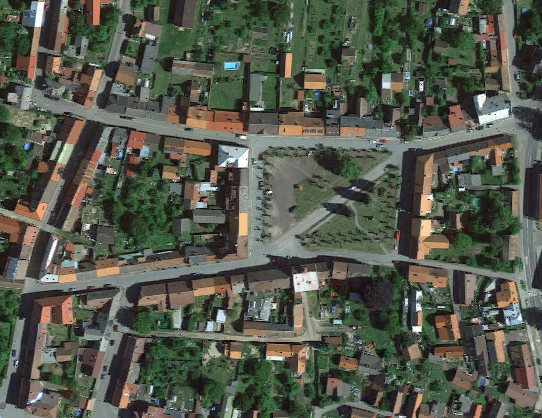 Kompaktní struktura zástavby - historické jádro části Železnice 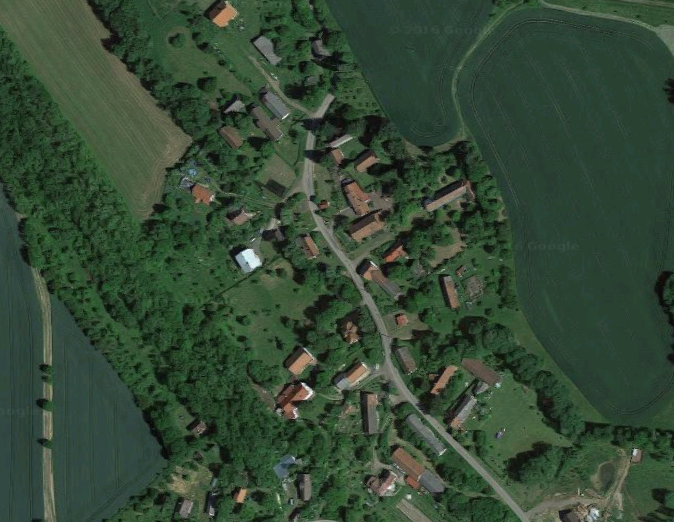 Rozvolněná struktura zástavby – část Zámezí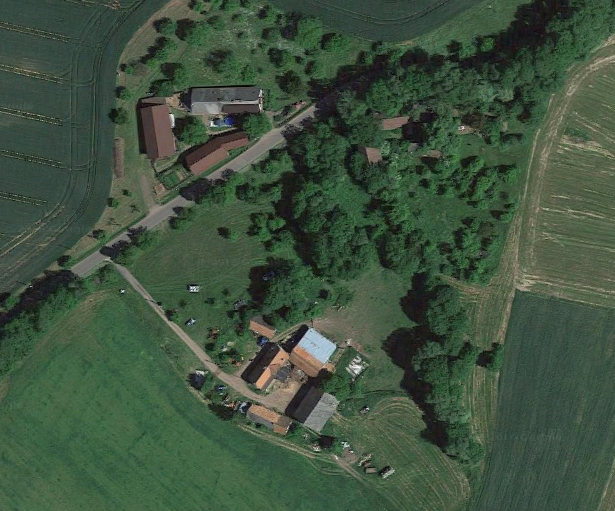 Rozvolněná uzavřená struktura zástavby – část Doubravice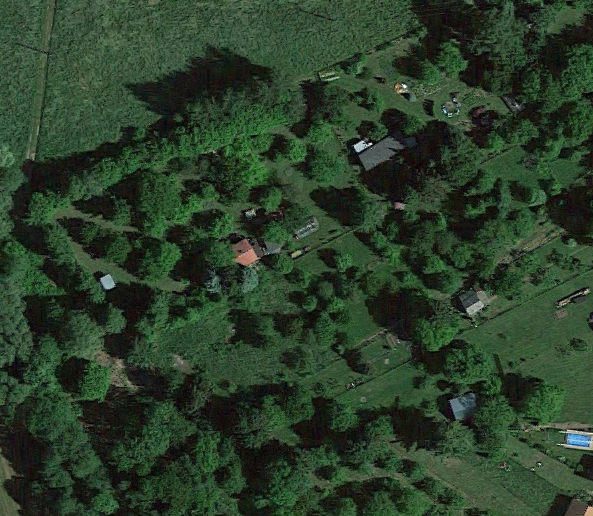 Rozvolněná drobná struktura zástavby – rekreační chaty v části Železnice, lokalita Na Kopečku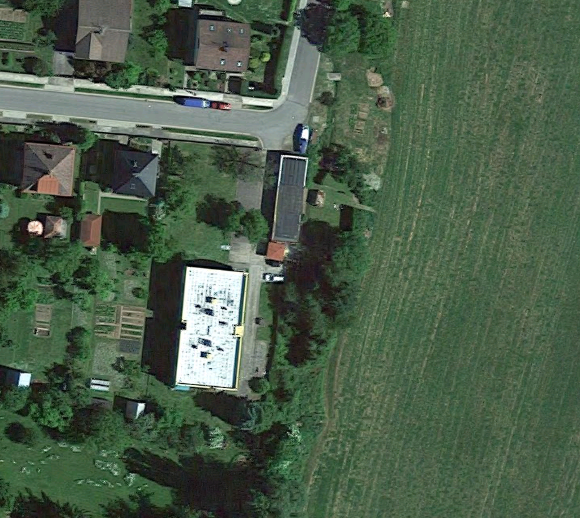 Volná struktura zástavby – bytový dům v části Železnice, ul. Raisova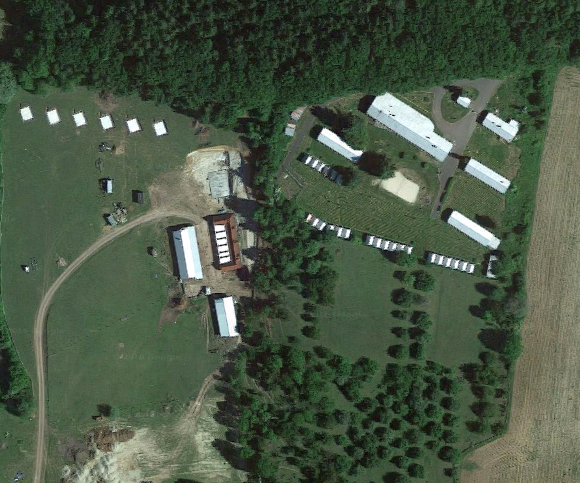 Areálová struktura zástavby – rekreační areál Kemp Krokodýl a Ranč Na Kamenci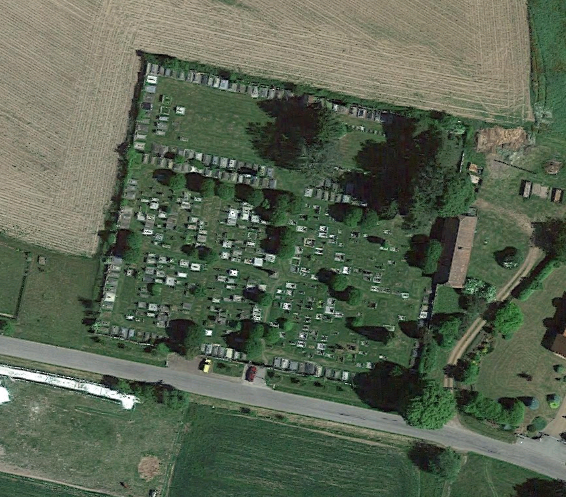 Drobná solitérní struktura zástavby – hřbitov v části ŽelezniceKód VPSSpecifikace veřejně prospěšné stavby VD01koridor pro umístění přeložky silnice II/286 (obchvat Železnice) – koridor X01VD02koridor pro umístění přeložky silnice II/286 (obchvat Jičína) – koridor X02VD03místní komunikace pro dopravní obsluhu ploch přestavby P08 a P10 (plocha P09)VD04samostatně vedená cyklostezka Železnice – Jičín (plocha Z36)VD05samostatně vedená cyklostezka Železnice – Jičín (plocha P11)VD06samostatně vedená cyklostezka Železnice – Jičín (plocha Z38)Kód VPSSpecifikace veřejně prospěšné stavby VT01plocha pro umístění sběrného dvora (plocha P02)Kód VPOSpecifikace veřejně prospěšného opatření VU01plocha smíšená nezastavěného území - přírodní pro zajištění funkčnosti LBK 31 (plocha K01)VU02plocha smíšená nezastavěného území - přírodní pro zajištění funkčnosti LBK 31 (plocha K02)VU03plocha smíšená nezastavěného území - přírodní pro zajištění funkčnosti LBK 31 (plocha K03)VU04plocha smíšená nezastavěného území - přírodní pro zajištění funkčnosti NRBK K35 MB (plocha K04)VU05plocha smíšená nezastavěného území - přírodní pro zajištění funkčnosti NRBK K35 MB (plocha K05)VU06plocha smíšená nezastavěného území - přírodní pro zajištění funkčnosti LBK 25 (plocha K06)VU07plocha smíšená nezastavěného území - přírodní pro zajištění funkčnosti LBK 25 (plocha K07)VU08plocha smíšená nezastavěného území - přírodní pro zajištění funkčnosti LBK 23 (plocha K08)VU09plocha smíšená nezastavěného území - přírodní pro zajištění funkčnosti LBC 22 (plocha K09)VU10plocha smíšená nezastavěného území - přírodní pro zajištění funkčnosti LBK 21 (plocha K10)VU11plocha smíšená nezastavěného území - přírodní pro zajištění funkčnosti LBK 44 (plocha K11)VU12plocha smíšená nezastavěného území - přírodní pro zajištění funkčnosti LBK 44 (plocha K12)VU13plocha smíšená nezastavěného území - přírodní pro zajištění funkčnosti NRBK K35 MB (plocha K13)VU14plocha smíšená nezastavěného území - přírodní pro zajištění funkčnosti LBK 3 (plocha K14)Kód VPSSpecifikace veřejně prospěšné stavby Katastrální území – výčet pozemkůPředkupní právo proWT01koridor pro umístění protipovodňových opatření na VD Valcha – koridor X03k.ú. Zámezí – 329, 333/5, 333/6, 389/1 a 389/2;k.ú. Železnice – 711/1, 711/2, 921/2, 921/8, 921/9, 935/1, 935/2, 935/3, 939/11, 939/12, 940, 941/5, 944/1, 944/3, 945/8, 945/10, 945/12, 945/14, 945/16, 945/17, 945/19, 945/26, 945/27, 945/28, 945/30, 945/31, 945/32, 945/33, 945/38, 945/40, 956/1, 956/2, 956/3, 958/1, 959, 960/1, 960/4, 960/5, 960/6, 960/7, 960/8, 960/9, 960/10, 960/11, 960/12, 960/13, 960/14, 960/15, 960/16, 960/17, 972/1, 973/2, 983/1, 984/2, 985/1, 986, 1343/1, 1343/2, 1344/3, 1344/5, 1344/6, 1344/7, 1344/9, 1344/10, 1344/11, 1344/12, 1344/13 a 1370.Povodí Labe, s. p.Označení plochy VyužitíVýměra (ha)Podmínky pro prověření R01DS – silniční doprava207,03vymezení návrhového koridoru kapacitní silnice S5 jako veřejně prospěšné stavby v ZÚR Královéhradeckého kraje;koordinace s koridory nadmístního významu pro přeložku silnice II/286 – X01 (obchvat Železnice) a X02 (obchvat Jičína);koordinace se zastavitelnou plochou Z38 (cyklostezka Železnice – Jičín) 